附件2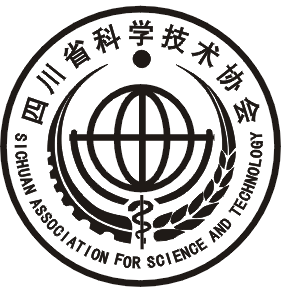 一流科技社团培育示范项目申报书（2023年度）四川省科学技术协会  制申  报  说  明1．本申报书为一流科技社团培育示范项目评审工作的主要依据之一，申报学会必须保证其真实性和严肃性，填写内容须实事求是，表述应明确、严谨，相应栏目填写完整，缺项或格式不符的申报材料不予受理。2.填写申报书前须认真核查申报资格条件，避免无效申报。3.申报书（电子版和纸质版）须按申报通知要求提交，逾期视为放弃申报处理。4.本申报书由四川省科协负责解释。项目名称申报单位                                （盖章）联 系 人联系电话电子信箱申请日期一、项目申报单位基本情况一、项目申报单位基本情况一、项目申报单位基本情况一、项目申报单位基本情况一、项目申报单位基本情况一、项目申报单位基本情况一、项目申报单位基本情况一、项目申报单位基本情况一、项目申报单位基本情况一、项目申报单位基本情况一、项目申报单位基本情况一、项目申报单位基本情况一、项目申报单位基本情况一、项目申报单位基本情况一、项目申报单位基本情况一、项目申报单位基本情况一、项目申报单位基本情况一、项目申报单位基本情况一、项目申报单位基本情况一、项目申报单位基本情况一、项目申报单位基本情况学会名称学会名称学会名称学会名称学会名称学会名称学会地址学会地址学会地址学会地址学会地址学会地址学会法人学会法人学会法人学会法人学会法人学会法人手机手机项目负责人项目负责人项目负责人项目负责人项目负责人项目负责人职务职称职务职称联系电话联系电话联系电话联系电话联系电话联系电话手机手机电子邮箱电子邮箱电子邮箱电子邮箱电子邮箱电子邮箱传真传真理事长理事长姓名姓名姓名姓名工作单位工作单位秘书长秘书长姓名姓名姓名姓名工作单位工作单位秘书长秘书长手机手机手机手机职务职称职务职称分支机构分支机构分支机构分支机构分支机构工作委员会数量工作委员会数量工作委员会数量工作委员会数量工作委员会数量工作委员会数量工作委员会数量专业委员会数量专业委员会数量专业委员会数量专业委员会数量专业委员会数量秘书长任职情况秘书长任职情况秘书长任职情况秘书长任职情况秘书长任职情况秘书长任职情况职业化     专职化职业化     专职化职业化     专职化职业化     专职化职业化     专职化职业化     专职化职业化     专职化职业化     专职化是否有专职副秘书长是否有专职副秘书长是否有专职副秘书长是否有专职副秘书长是否有专职副秘书长秘书处专职人员总数（人）秘书处专职人员总数（人）秘书处专职人员总数（人）秘书处专职人员总数（人）秘书处专职人员总数（人）秘书处专职人员总数（人）秘书处专职人员总数（人）秘书处专职人员总数（人）秘书处专职人员总数（人）秘书处专职人员总数（人）秘书处专职人员总数（人）秘书处专职人员情况秘书处专职人员情况秘书处专职人员情况秘书处专职人员情况秘书处专职人员情况秘书处专职人员情况秘书处专职人员情况秘书处专职人员情况秘书处专职人员情况秘书处专职人员情况秘书处专职人员情况社会聘用或劳务派遣人员 　  人挂靠单位选派专职人员　  人退休返聘人员　　人社会聘用或劳务派遣人员 　  人挂靠单位选派专职人员　  人退休返聘人员　　人社会聘用或劳务派遣人员 　  人挂靠单位选派专职人员　  人退休返聘人员　　人社会聘用或劳务派遣人员 　  人挂靠单位选派专职人员　  人退休返聘人员　　人社会聘用或劳务派遣人员 　  人挂靠单位选派专职人员　  人退休返聘人员　　人社会聘用或劳务派遣人员 　  人挂靠单位选派专职人员　  人退休返聘人员　　人社会聘用或劳务派遣人员 　  人挂靠单位选派专职人员　  人退休返聘人员　　人社会聘用或劳务派遣人员 　  人挂靠单位选派专职人员　  人退休返聘人员　　人社会聘用或劳务派遣人员 　  人挂靠单位选派专职人员　  人退休返聘人员　　人社会聘用或劳务派遣人员 　  人挂靠单位选派专职人员　  人退休返聘人员　　人个人会员（人）个人会员（人）个人会员（人）个人会员总数个人会员总数个人会员总数个人会员总数个人会员总数个人会员总数个人会员总数个人会员总数个人会员总数团体会员（个）团体会员总数团体会员总数团体会员总数团体会员总数团体会员总数个人会员（人）个人会员（人）个人会员（人）个人会员（不含学生会员）中，缴会费会员所占比例个人会员（不含学生会员）中，缴会费会员所占比例个人会员（不含学生会员）中，缴会费会员所占比例个人会员（不含学生会员）中，缴会费会员所占比例个人会员（不含学生会员）中，缴会费会员所占比例个人会员（不含学生会员）中，缴会费会员所占比例个人会员（不含学生会员）中，缴会费会员所占比例个人会员（不含学生会员）中，缴会费会员所占比例个人会员（不含学生会员）中，缴会费会员所占比例%%团体会员（个）其中，缴费团体会员数其中，缴费团体会员数其中，缴费团体会员数其中，缴费团体会员数其中，缴费团体会员数秘书处党支部秘书处党支部秘书处党支部秘书处党支部秘书处党支部秘书处党支部独立党支部□   　 联合党支部□ 　　 功能型党支部□独立党支部□   　 联合党支部□ 　　 功能型党支部□独立党支部□   　 联合党支部□ 　　 功能型党支部□独立党支部□   　 联合党支部□ 　　 功能型党支部□独立党支部□   　 联合党支部□ 　　 功能型党支部□独立党支部□   　 联合党支部□ 　　 功能型党支部□独立党支部□   　 联合党支部□ 　　 功能型党支部□独立党支部□   　 联合党支部□ 　　 功能型党支部□独立党支部□   　 联合党支部□ 　　 功能型党支部□独立党支部□   　 联合党支部□ 　　 功能型党支部□独立党支部□   　 联合党支部□ 　　 功能型党支部□独立党支部□   　 联合党支部□ 　　 功能型党支部□独立党支部□   　 联合党支部□ 　　 功能型党支部□独立党支部□   　 联合党支部□ 　　 功能型党支部□独立党支部□   　 联合党支部□ 　　 功能型党支部□收入情况收入情况收入情况收入情况收入情况收入情况2022年总收入(万元)2022年总收入(万元)2022年总收入(万元)2022年总收入(万元)2022年总收入(万元)2022年总收入(万元)2022年总收入(万元)2022年总收入(万元)2021年、2022年学会获评省科协表彰优秀学会情况（在对应栏画“√”）2021年、2022年学会获评省科协表彰优秀学会情况（在对应栏画“√”）2021年、2022年学会获评省科协表彰优秀学会情况（在对应栏画“√”）2021年、2022年学会获评省科协表彰优秀学会情况（在对应栏画“√”）2021年、2022年学会获评省科协表彰优秀学会情况（在对应栏画“√”）2021年、2022年学会获评省科协表彰优秀学会情况（在对应栏画“√”）2021年、2022年学会获评省科协表彰优秀学会情况（在对应栏画“√”）2021年、2022年学会获评省科协表彰优秀学会情况（在对应栏画“√”）2021年、2022年学会获评省科协表彰优秀学会情况（在对应栏画“√”）2021年、2022年学会获评省科协表彰优秀学会情况（在对应栏画“√”）2021年度：一流学会  二等学会 三等学会2021年度：一流学会  二等学会 三等学会2021年度：一流学会  二等学会 三等学会2021年度：一流学会  二等学会 三等学会2021年度：一流学会  二等学会 三等学会2021年度：一流学会  二等学会 三等学会2021年度：一流学会  二等学会 三等学会2021年度：一流学会  二等学会 三等学会2021年度：一流学会  二等学会 三等学会2021年度：一流学会  二等学会 三等学会2021年度：一流学会  二等学会 三等学会2021年、2022年学会获评省科协表彰优秀学会情况（在对应栏画“√”）2021年、2022年学会获评省科协表彰优秀学会情况（在对应栏画“√”）2021年、2022年学会获评省科协表彰优秀学会情况（在对应栏画“√”）2021年、2022年学会获评省科协表彰优秀学会情况（在对应栏画“√”）2021年、2022年学会获评省科协表彰优秀学会情况（在对应栏画“√”）2021年、2022年学会获评省科协表彰优秀学会情况（在对应栏画“√”）2021年、2022年学会获评省科协表彰优秀学会情况（在对应栏画“√”）2021年、2022年学会获评省科协表彰优秀学会情况（在对应栏画“√”）2021年、2022年学会获评省科协表彰优秀学会情况（在对应栏画“√”）2021年、2022年学会获评省科协表彰优秀学会情况（在对应栏画“√”）2022年度：一流学会  优秀学会 2022年度：一流学会  优秀学会 2022年度：一流学会  优秀学会 2022年度：一流学会  优秀学会 2022年度：一流学会  优秀学会 2022年度：一流学会  优秀学会 2022年度：一流学会  优秀学会 2022年度：一流学会  优秀学会 2022年度：一流学会  优秀学会 2022年度：一流学会  优秀学会 2022年度：一流学会  优秀学会 二、关键指标（是项目核心内容，同时作为考核验收的重要依据）二、关键指标（是项目核心内容，同时作为考核验收的重要依据）二、关键指标（是项目核心内容，同时作为考核验收的重要依据）二、关键指标（是项目核心内容，同时作为考核验收的重要依据）二、关键指标（是项目核心内容，同时作为考核验收的重要依据）二、关键指标（是项目核心内容，同时作为考核验收的重要依据）二、关键指标（是项目核心内容，同时作为考核验收的重要依据）二、关键指标（是项目核心内容，同时作为考核验收的重要依据）二、关键指标（是项目核心内容，同时作为考核验收的重要依据）二、关键指标（是项目核心内容，同时作为考核验收的重要依据）二、关键指标（是项目核心内容，同时作为考核验收的重要依据）二、关键指标（是项目核心内容，同时作为考核验收的重要依据）二、关键指标（是项目核心内容，同时作为考核验收的重要依据）二、关键指标（是项目核心内容，同时作为考核验收的重要依据）二、关键指标（是项目核心内容，同时作为考核验收的重要依据）二、关键指标（是项目核心内容，同时作为考核验收的重要依据）二、关键指标（是项目核心内容，同时作为考核验收的重要依据）二、关键指标（是项目核心内容，同时作为考核验收的重要依据）二、关键指标（是项目核心内容，同时作为考核验收的重要依据）二、关键指标（是项目核心内容，同时作为考核验收的重要依据）二、关键指标（是项目核心内容，同时作为考核验收的重要依据）1．培育一流政治引领力。一是加强党建引领。坚持党对学会的全面领导，坚定不移走中国特色科技社团发展道路，依托天府科技云最广泛地把科技工作者团结凝聚在党的周围，学会所属会员在天府科技云注册的注册科技工作者总数位居省级学会前50名；学习贯彻党中央重大决策部署及时准确，意识形态责任制落实到位，政治核心作用充分发挥；党组织健全、运行良好，按要求完成省科协社会组织联合党委安排的党建工作任务；创建至少1个符合科技社团特点的党建强会品牌活动，党员先锋模范作用充分发挥。二是加强价值引领。坚守诚信自律，恪守科研诚信，引领学会学术生态建设，广泛弘扬科学家精神，积极选树宣传学会优秀典型，每年至少开展1次科研诚信、学风道德建设、科技伦理宣讲培训活动。2．培育一流创新支撑力。一是引领学会会员促进产学研用融合成效突出。汇集政产学研金服用等各类资源，组建各种类型的科技服务团队，引领学会会员参与各类创新创业创造活动，积极服务全省六大优势产业、战略新兴产业和未来产业发展，积极助力地方产业转型升级，在促进科技经济融合方面取得较好成效。二是组织会员服务创新驱动发展成效突出。在“天府科技云”平台开设省级学会示范科创工作室，发布科技服务能力、高新技术、科技成果不少于20项，向第三届“科创中国.天府科技云服务大会”推荐高新技术、科技成果不少于5项，依托平台提供科技评价、标准研制、成果鉴定、决策咨询、人才培训、技术指导等各类科技服务不少于10项，转化科技成果不少于１项、推广高新技术不少于3项。组织动员所属会员在“天府科技云”平台注册并开设科创工作室，注册会员开设科创工作室数量位居省级学会前50名。三是面向学会会员开展“保姆式”服务成效突出。依托天府科技云，学会秘书处“科服保姆”面向所属会员广泛开展宣传推广、联系指导工作，宣传覆盖率达100%；为会员在天府科技云开设科创工作室、发布科技所能、提供科技服务、转化科技成果提供专项服务，好评率不低于90%。3．培育一流学术引领力。一是开展学术活动。充分满足学会科技工作者需求广泛开展学术交流，打造至少1个影响力大的学会学术交流活动品牌。组织所属会员积极参与川渝科技学术大会优秀论文征集活动，向大会推荐参评论文不少于10篇。二是加强决策咨询。引领科技工作者主动研判重大科学问题难题，引导学会科技工作者加强调查研究，积极反映科技工作者建议，至少提供1篇高质量的决策咨询报告，服务党和政府科学决策有成效。三是推进科学普及。健全学会科普工作体系，积极推进学术资源科普化，打造至少1个学会科普活动品牌。积极参与川渝科普大会，组织所属会员参与科普创作行动，推荐原创科普作品不少于20篇（条）。积极申办“四川科普大讲堂”。推荐不少于20名专家进入四川省科协科普专家资源库。4．培育一流学会公信力。一是加强民主治理。学会组织机构健全，治理有序、运营规范，形象公正可信赖，获得社会广泛认可。学会章程根据发展需要及时修订完善，贯彻落实到位。会员（代表）大会、理事会、监事会、办事机构职责明晰、制度完善，民主决策、民主监督机制健全，协同运行有效，学会信息公开透明。理事长、监事长依章履职到位，秘书长专职化管理服务，专职工作人员不少于3人，有固定办公场所。二是联系服务广泛。积极推进会员发展，面向学科领域科技工作者联系渠道多样、方式多元，会员来源广泛、构成完整、活跃度高。搭建联系服务会员的各类服务平台，积极开展面向人才的培养服务活动。实现学会管理服务数字化，联系服务会员精准便捷。1．培育一流政治引领力。一是加强党建引领。坚持党对学会的全面领导，坚定不移走中国特色科技社团发展道路，依托天府科技云最广泛地把科技工作者团结凝聚在党的周围，学会所属会员在天府科技云注册的注册科技工作者总数位居省级学会前50名；学习贯彻党中央重大决策部署及时准确，意识形态责任制落实到位，政治核心作用充分发挥；党组织健全、运行良好，按要求完成省科协社会组织联合党委安排的党建工作任务；创建至少1个符合科技社团特点的党建强会品牌活动，党员先锋模范作用充分发挥。二是加强价值引领。坚守诚信自律，恪守科研诚信，引领学会学术生态建设，广泛弘扬科学家精神，积极选树宣传学会优秀典型，每年至少开展1次科研诚信、学风道德建设、科技伦理宣讲培训活动。2．培育一流创新支撑力。一是引领学会会员促进产学研用融合成效突出。汇集政产学研金服用等各类资源，组建各种类型的科技服务团队，引领学会会员参与各类创新创业创造活动，积极服务全省六大优势产业、战略新兴产业和未来产业发展，积极助力地方产业转型升级，在促进科技经济融合方面取得较好成效。二是组织会员服务创新驱动发展成效突出。在“天府科技云”平台开设省级学会示范科创工作室，发布科技服务能力、高新技术、科技成果不少于20项，向第三届“科创中国.天府科技云服务大会”推荐高新技术、科技成果不少于5项，依托平台提供科技评价、标准研制、成果鉴定、决策咨询、人才培训、技术指导等各类科技服务不少于10项，转化科技成果不少于１项、推广高新技术不少于3项。组织动员所属会员在“天府科技云”平台注册并开设科创工作室，注册会员开设科创工作室数量位居省级学会前50名。三是面向学会会员开展“保姆式”服务成效突出。依托天府科技云，学会秘书处“科服保姆”面向所属会员广泛开展宣传推广、联系指导工作，宣传覆盖率达100%；为会员在天府科技云开设科创工作室、发布科技所能、提供科技服务、转化科技成果提供专项服务，好评率不低于90%。3．培育一流学术引领力。一是开展学术活动。充分满足学会科技工作者需求广泛开展学术交流，打造至少1个影响力大的学会学术交流活动品牌。组织所属会员积极参与川渝科技学术大会优秀论文征集活动，向大会推荐参评论文不少于10篇。二是加强决策咨询。引领科技工作者主动研判重大科学问题难题，引导学会科技工作者加强调查研究，积极反映科技工作者建议，至少提供1篇高质量的决策咨询报告，服务党和政府科学决策有成效。三是推进科学普及。健全学会科普工作体系，积极推进学术资源科普化，打造至少1个学会科普活动品牌。积极参与川渝科普大会，组织所属会员参与科普创作行动，推荐原创科普作品不少于20篇（条）。积极申办“四川科普大讲堂”。推荐不少于20名专家进入四川省科协科普专家资源库。4．培育一流学会公信力。一是加强民主治理。学会组织机构健全，治理有序、运营规范，形象公正可信赖，获得社会广泛认可。学会章程根据发展需要及时修订完善，贯彻落实到位。会员（代表）大会、理事会、监事会、办事机构职责明晰、制度完善，民主决策、民主监督机制健全，协同运行有效，学会信息公开透明。理事长、监事长依章履职到位，秘书长专职化管理服务，专职工作人员不少于3人，有固定办公场所。二是联系服务广泛。积极推进会员发展，面向学科领域科技工作者联系渠道多样、方式多元，会员来源广泛、构成完整、活跃度高。搭建联系服务会员的各类服务平台，积极开展面向人才的培养服务活动。实现学会管理服务数字化，联系服务会员精准便捷。1．培育一流政治引领力。一是加强党建引领。坚持党对学会的全面领导，坚定不移走中国特色科技社团发展道路，依托天府科技云最广泛地把科技工作者团结凝聚在党的周围，学会所属会员在天府科技云注册的注册科技工作者总数位居省级学会前50名；学习贯彻党中央重大决策部署及时准确，意识形态责任制落实到位，政治核心作用充分发挥；党组织健全、运行良好，按要求完成省科协社会组织联合党委安排的党建工作任务；创建至少1个符合科技社团特点的党建强会品牌活动，党员先锋模范作用充分发挥。二是加强价值引领。坚守诚信自律，恪守科研诚信，引领学会学术生态建设，广泛弘扬科学家精神，积极选树宣传学会优秀典型，每年至少开展1次科研诚信、学风道德建设、科技伦理宣讲培训活动。2．培育一流创新支撑力。一是引领学会会员促进产学研用融合成效突出。汇集政产学研金服用等各类资源，组建各种类型的科技服务团队，引领学会会员参与各类创新创业创造活动，积极服务全省六大优势产业、战略新兴产业和未来产业发展，积极助力地方产业转型升级，在促进科技经济融合方面取得较好成效。二是组织会员服务创新驱动发展成效突出。在“天府科技云”平台开设省级学会示范科创工作室，发布科技服务能力、高新技术、科技成果不少于20项，向第三届“科创中国.天府科技云服务大会”推荐高新技术、科技成果不少于5项，依托平台提供科技评价、标准研制、成果鉴定、决策咨询、人才培训、技术指导等各类科技服务不少于10项，转化科技成果不少于１项、推广高新技术不少于3项。组织动员所属会员在“天府科技云”平台注册并开设科创工作室，注册会员开设科创工作室数量位居省级学会前50名。三是面向学会会员开展“保姆式”服务成效突出。依托天府科技云，学会秘书处“科服保姆”面向所属会员广泛开展宣传推广、联系指导工作，宣传覆盖率达100%；为会员在天府科技云开设科创工作室、发布科技所能、提供科技服务、转化科技成果提供专项服务，好评率不低于90%。3．培育一流学术引领力。一是开展学术活动。充分满足学会科技工作者需求广泛开展学术交流，打造至少1个影响力大的学会学术交流活动品牌。组织所属会员积极参与川渝科技学术大会优秀论文征集活动，向大会推荐参评论文不少于10篇。二是加强决策咨询。引领科技工作者主动研判重大科学问题难题，引导学会科技工作者加强调查研究，积极反映科技工作者建议，至少提供1篇高质量的决策咨询报告，服务党和政府科学决策有成效。三是推进科学普及。健全学会科普工作体系，积极推进学术资源科普化，打造至少1个学会科普活动品牌。积极参与川渝科普大会，组织所属会员参与科普创作行动，推荐原创科普作品不少于20篇（条）。积极申办“四川科普大讲堂”。推荐不少于20名专家进入四川省科协科普专家资源库。4．培育一流学会公信力。一是加强民主治理。学会组织机构健全，治理有序、运营规范，形象公正可信赖，获得社会广泛认可。学会章程根据发展需要及时修订完善，贯彻落实到位。会员（代表）大会、理事会、监事会、办事机构职责明晰、制度完善，民主决策、民主监督机制健全，协同运行有效，学会信息公开透明。理事长、监事长依章履职到位，秘书长专职化管理服务，专职工作人员不少于3人，有固定办公场所。二是联系服务广泛。积极推进会员发展，面向学科领域科技工作者联系渠道多样、方式多元，会员来源广泛、构成完整、活跃度高。搭建联系服务会员的各类服务平台，积极开展面向人才的培养服务活动。实现学会管理服务数字化，联系服务会员精准便捷。1．培育一流政治引领力。一是加强党建引领。坚持党对学会的全面领导，坚定不移走中国特色科技社团发展道路，依托天府科技云最广泛地把科技工作者团结凝聚在党的周围，学会所属会员在天府科技云注册的注册科技工作者总数位居省级学会前50名；学习贯彻党中央重大决策部署及时准确，意识形态责任制落实到位，政治核心作用充分发挥；党组织健全、运行良好，按要求完成省科协社会组织联合党委安排的党建工作任务；创建至少1个符合科技社团特点的党建强会品牌活动，党员先锋模范作用充分发挥。二是加强价值引领。坚守诚信自律，恪守科研诚信，引领学会学术生态建设，广泛弘扬科学家精神，积极选树宣传学会优秀典型，每年至少开展1次科研诚信、学风道德建设、科技伦理宣讲培训活动。2．培育一流创新支撑力。一是引领学会会员促进产学研用融合成效突出。汇集政产学研金服用等各类资源，组建各种类型的科技服务团队，引领学会会员参与各类创新创业创造活动，积极服务全省六大优势产业、战略新兴产业和未来产业发展，积极助力地方产业转型升级，在促进科技经济融合方面取得较好成效。二是组织会员服务创新驱动发展成效突出。在“天府科技云”平台开设省级学会示范科创工作室，发布科技服务能力、高新技术、科技成果不少于20项，向第三届“科创中国.天府科技云服务大会”推荐高新技术、科技成果不少于5项，依托平台提供科技评价、标准研制、成果鉴定、决策咨询、人才培训、技术指导等各类科技服务不少于10项，转化科技成果不少于１项、推广高新技术不少于3项。组织动员所属会员在“天府科技云”平台注册并开设科创工作室，注册会员开设科创工作室数量位居省级学会前50名。三是面向学会会员开展“保姆式”服务成效突出。依托天府科技云，学会秘书处“科服保姆”面向所属会员广泛开展宣传推广、联系指导工作，宣传覆盖率达100%；为会员在天府科技云开设科创工作室、发布科技所能、提供科技服务、转化科技成果提供专项服务，好评率不低于90%。3．培育一流学术引领力。一是开展学术活动。充分满足学会科技工作者需求广泛开展学术交流，打造至少1个影响力大的学会学术交流活动品牌。组织所属会员积极参与川渝科技学术大会优秀论文征集活动，向大会推荐参评论文不少于10篇。二是加强决策咨询。引领科技工作者主动研判重大科学问题难题，引导学会科技工作者加强调查研究，积极反映科技工作者建议，至少提供1篇高质量的决策咨询报告，服务党和政府科学决策有成效。三是推进科学普及。健全学会科普工作体系，积极推进学术资源科普化，打造至少1个学会科普活动品牌。积极参与川渝科普大会，组织所属会员参与科普创作行动，推荐原创科普作品不少于20篇（条）。积极申办“四川科普大讲堂”。推荐不少于20名专家进入四川省科协科普专家资源库。4．培育一流学会公信力。一是加强民主治理。学会组织机构健全，治理有序、运营规范，形象公正可信赖，获得社会广泛认可。学会章程根据发展需要及时修订完善，贯彻落实到位。会员（代表）大会、理事会、监事会、办事机构职责明晰、制度完善，民主决策、民主监督机制健全，协同运行有效，学会信息公开透明。理事长、监事长依章履职到位，秘书长专职化管理服务，专职工作人员不少于3人，有固定办公场所。二是联系服务广泛。积极推进会员发展，面向学科领域科技工作者联系渠道多样、方式多元，会员来源广泛、构成完整、活跃度高。搭建联系服务会员的各类服务平台，积极开展面向人才的培养服务活动。实现学会管理服务数字化，联系服务会员精准便捷。1．培育一流政治引领力。一是加强党建引领。坚持党对学会的全面领导，坚定不移走中国特色科技社团发展道路，依托天府科技云最广泛地把科技工作者团结凝聚在党的周围，学会所属会员在天府科技云注册的注册科技工作者总数位居省级学会前50名；学习贯彻党中央重大决策部署及时准确，意识形态责任制落实到位，政治核心作用充分发挥；党组织健全、运行良好，按要求完成省科协社会组织联合党委安排的党建工作任务；创建至少1个符合科技社团特点的党建强会品牌活动，党员先锋模范作用充分发挥。二是加强价值引领。坚守诚信自律，恪守科研诚信，引领学会学术生态建设，广泛弘扬科学家精神，积极选树宣传学会优秀典型，每年至少开展1次科研诚信、学风道德建设、科技伦理宣讲培训活动。2．培育一流创新支撑力。一是引领学会会员促进产学研用融合成效突出。汇集政产学研金服用等各类资源，组建各种类型的科技服务团队，引领学会会员参与各类创新创业创造活动，积极服务全省六大优势产业、战略新兴产业和未来产业发展，积极助力地方产业转型升级，在促进科技经济融合方面取得较好成效。二是组织会员服务创新驱动发展成效突出。在“天府科技云”平台开设省级学会示范科创工作室，发布科技服务能力、高新技术、科技成果不少于20项，向第三届“科创中国.天府科技云服务大会”推荐高新技术、科技成果不少于5项，依托平台提供科技评价、标准研制、成果鉴定、决策咨询、人才培训、技术指导等各类科技服务不少于10项，转化科技成果不少于１项、推广高新技术不少于3项。组织动员所属会员在“天府科技云”平台注册并开设科创工作室，注册会员开设科创工作室数量位居省级学会前50名。三是面向学会会员开展“保姆式”服务成效突出。依托天府科技云，学会秘书处“科服保姆”面向所属会员广泛开展宣传推广、联系指导工作，宣传覆盖率达100%；为会员在天府科技云开设科创工作室、发布科技所能、提供科技服务、转化科技成果提供专项服务，好评率不低于90%。3．培育一流学术引领力。一是开展学术活动。充分满足学会科技工作者需求广泛开展学术交流，打造至少1个影响力大的学会学术交流活动品牌。组织所属会员积极参与川渝科技学术大会优秀论文征集活动，向大会推荐参评论文不少于10篇。二是加强决策咨询。引领科技工作者主动研判重大科学问题难题，引导学会科技工作者加强调查研究，积极反映科技工作者建议，至少提供1篇高质量的决策咨询报告，服务党和政府科学决策有成效。三是推进科学普及。健全学会科普工作体系，积极推进学术资源科普化，打造至少1个学会科普活动品牌。积极参与川渝科普大会，组织所属会员参与科普创作行动，推荐原创科普作品不少于20篇（条）。积极申办“四川科普大讲堂”。推荐不少于20名专家进入四川省科协科普专家资源库。4．培育一流学会公信力。一是加强民主治理。学会组织机构健全，治理有序、运营规范，形象公正可信赖，获得社会广泛认可。学会章程根据发展需要及时修订完善，贯彻落实到位。会员（代表）大会、理事会、监事会、办事机构职责明晰、制度完善，民主决策、民主监督机制健全，协同运行有效，学会信息公开透明。理事长、监事长依章履职到位，秘书长专职化管理服务，专职工作人员不少于3人，有固定办公场所。二是联系服务广泛。积极推进会员发展，面向学科领域科技工作者联系渠道多样、方式多元，会员来源广泛、构成完整、活跃度高。搭建联系服务会员的各类服务平台，积极开展面向人才的培养服务活动。实现学会管理服务数字化，联系服务会员精准便捷。1．培育一流政治引领力。一是加强党建引领。坚持党对学会的全面领导，坚定不移走中国特色科技社团发展道路，依托天府科技云最广泛地把科技工作者团结凝聚在党的周围，学会所属会员在天府科技云注册的注册科技工作者总数位居省级学会前50名；学习贯彻党中央重大决策部署及时准确，意识形态责任制落实到位，政治核心作用充分发挥；党组织健全、运行良好，按要求完成省科协社会组织联合党委安排的党建工作任务；创建至少1个符合科技社团特点的党建强会品牌活动，党员先锋模范作用充分发挥。二是加强价值引领。坚守诚信自律，恪守科研诚信，引领学会学术生态建设，广泛弘扬科学家精神，积极选树宣传学会优秀典型，每年至少开展1次科研诚信、学风道德建设、科技伦理宣讲培训活动。2．培育一流创新支撑力。一是引领学会会员促进产学研用融合成效突出。汇集政产学研金服用等各类资源，组建各种类型的科技服务团队，引领学会会员参与各类创新创业创造活动，积极服务全省六大优势产业、战略新兴产业和未来产业发展，积极助力地方产业转型升级，在促进科技经济融合方面取得较好成效。二是组织会员服务创新驱动发展成效突出。在“天府科技云”平台开设省级学会示范科创工作室，发布科技服务能力、高新技术、科技成果不少于20项，向第三届“科创中国.天府科技云服务大会”推荐高新技术、科技成果不少于5项，依托平台提供科技评价、标准研制、成果鉴定、决策咨询、人才培训、技术指导等各类科技服务不少于10项，转化科技成果不少于１项、推广高新技术不少于3项。组织动员所属会员在“天府科技云”平台注册并开设科创工作室，注册会员开设科创工作室数量位居省级学会前50名。三是面向学会会员开展“保姆式”服务成效突出。依托天府科技云，学会秘书处“科服保姆”面向所属会员广泛开展宣传推广、联系指导工作，宣传覆盖率达100%；为会员在天府科技云开设科创工作室、发布科技所能、提供科技服务、转化科技成果提供专项服务，好评率不低于90%。3．培育一流学术引领力。一是开展学术活动。充分满足学会科技工作者需求广泛开展学术交流，打造至少1个影响力大的学会学术交流活动品牌。组织所属会员积极参与川渝科技学术大会优秀论文征集活动，向大会推荐参评论文不少于10篇。二是加强决策咨询。引领科技工作者主动研判重大科学问题难题，引导学会科技工作者加强调查研究，积极反映科技工作者建议，至少提供1篇高质量的决策咨询报告，服务党和政府科学决策有成效。三是推进科学普及。健全学会科普工作体系，积极推进学术资源科普化，打造至少1个学会科普活动品牌。积极参与川渝科普大会，组织所属会员参与科普创作行动，推荐原创科普作品不少于20篇（条）。积极申办“四川科普大讲堂”。推荐不少于20名专家进入四川省科协科普专家资源库。4．培育一流学会公信力。一是加强民主治理。学会组织机构健全，治理有序、运营规范，形象公正可信赖，获得社会广泛认可。学会章程根据发展需要及时修订完善，贯彻落实到位。会员（代表）大会、理事会、监事会、办事机构职责明晰、制度完善，民主决策、民主监督机制健全，协同运行有效，学会信息公开透明。理事长、监事长依章履职到位，秘书长专职化管理服务，专职工作人员不少于3人，有固定办公场所。二是联系服务广泛。积极推进会员发展，面向学科领域科技工作者联系渠道多样、方式多元，会员来源广泛、构成完整、活跃度高。搭建联系服务会员的各类服务平台，积极开展面向人才的培养服务活动。实现学会管理服务数字化，联系服务会员精准便捷。1．培育一流政治引领力。一是加强党建引领。坚持党对学会的全面领导，坚定不移走中国特色科技社团发展道路，依托天府科技云最广泛地把科技工作者团结凝聚在党的周围，学会所属会员在天府科技云注册的注册科技工作者总数位居省级学会前50名；学习贯彻党中央重大决策部署及时准确，意识形态责任制落实到位，政治核心作用充分发挥；党组织健全、运行良好，按要求完成省科协社会组织联合党委安排的党建工作任务；创建至少1个符合科技社团特点的党建强会品牌活动，党员先锋模范作用充分发挥。二是加强价值引领。坚守诚信自律，恪守科研诚信，引领学会学术生态建设，广泛弘扬科学家精神，积极选树宣传学会优秀典型，每年至少开展1次科研诚信、学风道德建设、科技伦理宣讲培训活动。2．培育一流创新支撑力。一是引领学会会员促进产学研用融合成效突出。汇集政产学研金服用等各类资源，组建各种类型的科技服务团队，引领学会会员参与各类创新创业创造活动，积极服务全省六大优势产业、战略新兴产业和未来产业发展，积极助力地方产业转型升级，在促进科技经济融合方面取得较好成效。二是组织会员服务创新驱动发展成效突出。在“天府科技云”平台开设省级学会示范科创工作室，发布科技服务能力、高新技术、科技成果不少于20项，向第三届“科创中国.天府科技云服务大会”推荐高新技术、科技成果不少于5项，依托平台提供科技评价、标准研制、成果鉴定、决策咨询、人才培训、技术指导等各类科技服务不少于10项，转化科技成果不少于１项、推广高新技术不少于3项。组织动员所属会员在“天府科技云”平台注册并开设科创工作室，注册会员开设科创工作室数量位居省级学会前50名。三是面向学会会员开展“保姆式”服务成效突出。依托天府科技云，学会秘书处“科服保姆”面向所属会员广泛开展宣传推广、联系指导工作，宣传覆盖率达100%；为会员在天府科技云开设科创工作室、发布科技所能、提供科技服务、转化科技成果提供专项服务，好评率不低于90%。3．培育一流学术引领力。一是开展学术活动。充分满足学会科技工作者需求广泛开展学术交流，打造至少1个影响力大的学会学术交流活动品牌。组织所属会员积极参与川渝科技学术大会优秀论文征集活动，向大会推荐参评论文不少于10篇。二是加强决策咨询。引领科技工作者主动研判重大科学问题难题，引导学会科技工作者加强调查研究，积极反映科技工作者建议，至少提供1篇高质量的决策咨询报告，服务党和政府科学决策有成效。三是推进科学普及。健全学会科普工作体系，积极推进学术资源科普化，打造至少1个学会科普活动品牌。积极参与川渝科普大会，组织所属会员参与科普创作行动，推荐原创科普作品不少于20篇（条）。积极申办“四川科普大讲堂”。推荐不少于20名专家进入四川省科协科普专家资源库。4．培育一流学会公信力。一是加强民主治理。学会组织机构健全，治理有序、运营规范，形象公正可信赖，获得社会广泛认可。学会章程根据发展需要及时修订完善，贯彻落实到位。会员（代表）大会、理事会、监事会、办事机构职责明晰、制度完善，民主决策、民主监督机制健全，协同运行有效，学会信息公开透明。理事长、监事长依章履职到位，秘书长专职化管理服务，专职工作人员不少于3人，有固定办公场所。二是联系服务广泛。积极推进会员发展，面向学科领域科技工作者联系渠道多样、方式多元，会员来源广泛、构成完整、活跃度高。搭建联系服务会员的各类服务平台，积极开展面向人才的培养服务活动。实现学会管理服务数字化，联系服务会员精准便捷。1．培育一流政治引领力。一是加强党建引领。坚持党对学会的全面领导，坚定不移走中国特色科技社团发展道路，依托天府科技云最广泛地把科技工作者团结凝聚在党的周围，学会所属会员在天府科技云注册的注册科技工作者总数位居省级学会前50名；学习贯彻党中央重大决策部署及时准确，意识形态责任制落实到位，政治核心作用充分发挥；党组织健全、运行良好，按要求完成省科协社会组织联合党委安排的党建工作任务；创建至少1个符合科技社团特点的党建强会品牌活动，党员先锋模范作用充分发挥。二是加强价值引领。坚守诚信自律，恪守科研诚信，引领学会学术生态建设，广泛弘扬科学家精神，积极选树宣传学会优秀典型，每年至少开展1次科研诚信、学风道德建设、科技伦理宣讲培训活动。2．培育一流创新支撑力。一是引领学会会员促进产学研用融合成效突出。汇集政产学研金服用等各类资源，组建各种类型的科技服务团队，引领学会会员参与各类创新创业创造活动，积极服务全省六大优势产业、战略新兴产业和未来产业发展，积极助力地方产业转型升级，在促进科技经济融合方面取得较好成效。二是组织会员服务创新驱动发展成效突出。在“天府科技云”平台开设省级学会示范科创工作室，发布科技服务能力、高新技术、科技成果不少于20项，向第三届“科创中国.天府科技云服务大会”推荐高新技术、科技成果不少于5项，依托平台提供科技评价、标准研制、成果鉴定、决策咨询、人才培训、技术指导等各类科技服务不少于10项，转化科技成果不少于１项、推广高新技术不少于3项。组织动员所属会员在“天府科技云”平台注册并开设科创工作室，注册会员开设科创工作室数量位居省级学会前50名。三是面向学会会员开展“保姆式”服务成效突出。依托天府科技云，学会秘书处“科服保姆”面向所属会员广泛开展宣传推广、联系指导工作，宣传覆盖率达100%；为会员在天府科技云开设科创工作室、发布科技所能、提供科技服务、转化科技成果提供专项服务，好评率不低于90%。3．培育一流学术引领力。一是开展学术活动。充分满足学会科技工作者需求广泛开展学术交流，打造至少1个影响力大的学会学术交流活动品牌。组织所属会员积极参与川渝科技学术大会优秀论文征集活动，向大会推荐参评论文不少于10篇。二是加强决策咨询。引领科技工作者主动研判重大科学问题难题，引导学会科技工作者加强调查研究，积极反映科技工作者建议，至少提供1篇高质量的决策咨询报告，服务党和政府科学决策有成效。三是推进科学普及。健全学会科普工作体系，积极推进学术资源科普化，打造至少1个学会科普活动品牌。积极参与川渝科普大会，组织所属会员参与科普创作行动，推荐原创科普作品不少于20篇（条）。积极申办“四川科普大讲堂”。推荐不少于20名专家进入四川省科协科普专家资源库。4．培育一流学会公信力。一是加强民主治理。学会组织机构健全，治理有序、运营规范，形象公正可信赖，获得社会广泛认可。学会章程根据发展需要及时修订完善，贯彻落实到位。会员（代表）大会、理事会、监事会、办事机构职责明晰、制度完善，民主决策、民主监督机制健全，协同运行有效，学会信息公开透明。理事长、监事长依章履职到位，秘书长专职化管理服务，专职工作人员不少于3人，有固定办公场所。二是联系服务广泛。积极推进会员发展，面向学科领域科技工作者联系渠道多样、方式多元，会员来源广泛、构成完整、活跃度高。搭建联系服务会员的各类服务平台，积极开展面向人才的培养服务活动。实现学会管理服务数字化，联系服务会员精准便捷。1．培育一流政治引领力。一是加强党建引领。坚持党对学会的全面领导，坚定不移走中国特色科技社团发展道路，依托天府科技云最广泛地把科技工作者团结凝聚在党的周围，学会所属会员在天府科技云注册的注册科技工作者总数位居省级学会前50名；学习贯彻党中央重大决策部署及时准确，意识形态责任制落实到位，政治核心作用充分发挥；党组织健全、运行良好，按要求完成省科协社会组织联合党委安排的党建工作任务；创建至少1个符合科技社团特点的党建强会品牌活动，党员先锋模范作用充分发挥。二是加强价值引领。坚守诚信自律，恪守科研诚信，引领学会学术生态建设，广泛弘扬科学家精神，积极选树宣传学会优秀典型，每年至少开展1次科研诚信、学风道德建设、科技伦理宣讲培训活动。2．培育一流创新支撑力。一是引领学会会员促进产学研用融合成效突出。汇集政产学研金服用等各类资源，组建各种类型的科技服务团队，引领学会会员参与各类创新创业创造活动，积极服务全省六大优势产业、战略新兴产业和未来产业发展，积极助力地方产业转型升级，在促进科技经济融合方面取得较好成效。二是组织会员服务创新驱动发展成效突出。在“天府科技云”平台开设省级学会示范科创工作室，发布科技服务能力、高新技术、科技成果不少于20项，向第三届“科创中国.天府科技云服务大会”推荐高新技术、科技成果不少于5项，依托平台提供科技评价、标准研制、成果鉴定、决策咨询、人才培训、技术指导等各类科技服务不少于10项，转化科技成果不少于１项、推广高新技术不少于3项。组织动员所属会员在“天府科技云”平台注册并开设科创工作室，注册会员开设科创工作室数量位居省级学会前50名。三是面向学会会员开展“保姆式”服务成效突出。依托天府科技云，学会秘书处“科服保姆”面向所属会员广泛开展宣传推广、联系指导工作，宣传覆盖率达100%；为会员在天府科技云开设科创工作室、发布科技所能、提供科技服务、转化科技成果提供专项服务，好评率不低于90%。3．培育一流学术引领力。一是开展学术活动。充分满足学会科技工作者需求广泛开展学术交流，打造至少1个影响力大的学会学术交流活动品牌。组织所属会员积极参与川渝科技学术大会优秀论文征集活动，向大会推荐参评论文不少于10篇。二是加强决策咨询。引领科技工作者主动研判重大科学问题难题，引导学会科技工作者加强调查研究，积极反映科技工作者建议，至少提供1篇高质量的决策咨询报告，服务党和政府科学决策有成效。三是推进科学普及。健全学会科普工作体系，积极推进学术资源科普化，打造至少1个学会科普活动品牌。积极参与川渝科普大会，组织所属会员参与科普创作行动，推荐原创科普作品不少于20篇（条）。积极申办“四川科普大讲堂”。推荐不少于20名专家进入四川省科协科普专家资源库。4．培育一流学会公信力。一是加强民主治理。学会组织机构健全，治理有序、运营规范，形象公正可信赖，获得社会广泛认可。学会章程根据发展需要及时修订完善，贯彻落实到位。会员（代表）大会、理事会、监事会、办事机构职责明晰、制度完善，民主决策、民主监督机制健全，协同运行有效，学会信息公开透明。理事长、监事长依章履职到位，秘书长专职化管理服务，专职工作人员不少于3人，有固定办公场所。二是联系服务广泛。积极推进会员发展，面向学科领域科技工作者联系渠道多样、方式多元，会员来源广泛、构成完整、活跃度高。搭建联系服务会员的各类服务平台，积极开展面向人才的培养服务活动。实现学会管理服务数字化，联系服务会员精准便捷。1．培育一流政治引领力。一是加强党建引领。坚持党对学会的全面领导，坚定不移走中国特色科技社团发展道路，依托天府科技云最广泛地把科技工作者团结凝聚在党的周围，学会所属会员在天府科技云注册的注册科技工作者总数位居省级学会前50名；学习贯彻党中央重大决策部署及时准确，意识形态责任制落实到位，政治核心作用充分发挥；党组织健全、运行良好，按要求完成省科协社会组织联合党委安排的党建工作任务；创建至少1个符合科技社团特点的党建强会品牌活动，党员先锋模范作用充分发挥。二是加强价值引领。坚守诚信自律，恪守科研诚信，引领学会学术生态建设，广泛弘扬科学家精神，积极选树宣传学会优秀典型，每年至少开展1次科研诚信、学风道德建设、科技伦理宣讲培训活动。2．培育一流创新支撑力。一是引领学会会员促进产学研用融合成效突出。汇集政产学研金服用等各类资源，组建各种类型的科技服务团队，引领学会会员参与各类创新创业创造活动，积极服务全省六大优势产业、战略新兴产业和未来产业发展，积极助力地方产业转型升级，在促进科技经济融合方面取得较好成效。二是组织会员服务创新驱动发展成效突出。在“天府科技云”平台开设省级学会示范科创工作室，发布科技服务能力、高新技术、科技成果不少于20项，向第三届“科创中国.天府科技云服务大会”推荐高新技术、科技成果不少于5项，依托平台提供科技评价、标准研制、成果鉴定、决策咨询、人才培训、技术指导等各类科技服务不少于10项，转化科技成果不少于１项、推广高新技术不少于3项。组织动员所属会员在“天府科技云”平台注册并开设科创工作室，注册会员开设科创工作室数量位居省级学会前50名。三是面向学会会员开展“保姆式”服务成效突出。依托天府科技云，学会秘书处“科服保姆”面向所属会员广泛开展宣传推广、联系指导工作，宣传覆盖率达100%；为会员在天府科技云开设科创工作室、发布科技所能、提供科技服务、转化科技成果提供专项服务，好评率不低于90%。3．培育一流学术引领力。一是开展学术活动。充分满足学会科技工作者需求广泛开展学术交流，打造至少1个影响力大的学会学术交流活动品牌。组织所属会员积极参与川渝科技学术大会优秀论文征集活动，向大会推荐参评论文不少于10篇。二是加强决策咨询。引领科技工作者主动研判重大科学问题难题，引导学会科技工作者加强调查研究，积极反映科技工作者建议，至少提供1篇高质量的决策咨询报告，服务党和政府科学决策有成效。三是推进科学普及。健全学会科普工作体系，积极推进学术资源科普化，打造至少1个学会科普活动品牌。积极参与川渝科普大会，组织所属会员参与科普创作行动，推荐原创科普作品不少于20篇（条）。积极申办“四川科普大讲堂”。推荐不少于20名专家进入四川省科协科普专家资源库。4．培育一流学会公信力。一是加强民主治理。学会组织机构健全，治理有序、运营规范，形象公正可信赖，获得社会广泛认可。学会章程根据发展需要及时修订完善，贯彻落实到位。会员（代表）大会、理事会、监事会、办事机构职责明晰、制度完善，民主决策、民主监督机制健全，协同运行有效，学会信息公开透明。理事长、监事长依章履职到位，秘书长专职化管理服务，专职工作人员不少于3人，有固定办公场所。二是联系服务广泛。积极推进会员发展，面向学科领域科技工作者联系渠道多样、方式多元，会员来源广泛、构成完整、活跃度高。搭建联系服务会员的各类服务平台，积极开展面向人才的培养服务活动。实现学会管理服务数字化，联系服务会员精准便捷。1．培育一流政治引领力。一是加强党建引领。坚持党对学会的全面领导，坚定不移走中国特色科技社团发展道路，依托天府科技云最广泛地把科技工作者团结凝聚在党的周围，学会所属会员在天府科技云注册的注册科技工作者总数位居省级学会前50名；学习贯彻党中央重大决策部署及时准确，意识形态责任制落实到位，政治核心作用充分发挥；党组织健全、运行良好，按要求完成省科协社会组织联合党委安排的党建工作任务；创建至少1个符合科技社团特点的党建强会品牌活动，党员先锋模范作用充分发挥。二是加强价值引领。坚守诚信自律，恪守科研诚信，引领学会学术生态建设，广泛弘扬科学家精神，积极选树宣传学会优秀典型，每年至少开展1次科研诚信、学风道德建设、科技伦理宣讲培训活动。2．培育一流创新支撑力。一是引领学会会员促进产学研用融合成效突出。汇集政产学研金服用等各类资源，组建各种类型的科技服务团队，引领学会会员参与各类创新创业创造活动，积极服务全省六大优势产业、战略新兴产业和未来产业发展，积极助力地方产业转型升级，在促进科技经济融合方面取得较好成效。二是组织会员服务创新驱动发展成效突出。在“天府科技云”平台开设省级学会示范科创工作室，发布科技服务能力、高新技术、科技成果不少于20项，向第三届“科创中国.天府科技云服务大会”推荐高新技术、科技成果不少于5项，依托平台提供科技评价、标准研制、成果鉴定、决策咨询、人才培训、技术指导等各类科技服务不少于10项，转化科技成果不少于１项、推广高新技术不少于3项。组织动员所属会员在“天府科技云”平台注册并开设科创工作室，注册会员开设科创工作室数量位居省级学会前50名。三是面向学会会员开展“保姆式”服务成效突出。依托天府科技云，学会秘书处“科服保姆”面向所属会员广泛开展宣传推广、联系指导工作，宣传覆盖率达100%；为会员在天府科技云开设科创工作室、发布科技所能、提供科技服务、转化科技成果提供专项服务，好评率不低于90%。3．培育一流学术引领力。一是开展学术活动。充分满足学会科技工作者需求广泛开展学术交流，打造至少1个影响力大的学会学术交流活动品牌。组织所属会员积极参与川渝科技学术大会优秀论文征集活动，向大会推荐参评论文不少于10篇。二是加强决策咨询。引领科技工作者主动研判重大科学问题难题，引导学会科技工作者加强调查研究，积极反映科技工作者建议，至少提供1篇高质量的决策咨询报告，服务党和政府科学决策有成效。三是推进科学普及。健全学会科普工作体系，积极推进学术资源科普化，打造至少1个学会科普活动品牌。积极参与川渝科普大会，组织所属会员参与科普创作行动，推荐原创科普作品不少于20篇（条）。积极申办“四川科普大讲堂”。推荐不少于20名专家进入四川省科协科普专家资源库。4．培育一流学会公信力。一是加强民主治理。学会组织机构健全，治理有序、运营规范，形象公正可信赖，获得社会广泛认可。学会章程根据发展需要及时修订完善，贯彻落实到位。会员（代表）大会、理事会、监事会、办事机构职责明晰、制度完善，民主决策、民主监督机制健全，协同运行有效，学会信息公开透明。理事长、监事长依章履职到位，秘书长专职化管理服务，专职工作人员不少于3人，有固定办公场所。二是联系服务广泛。积极推进会员发展，面向学科领域科技工作者联系渠道多样、方式多元，会员来源广泛、构成完整、活跃度高。搭建联系服务会员的各类服务平台，积极开展面向人才的培养服务活动。实现学会管理服务数字化，联系服务会员精准便捷。1．培育一流政治引领力。一是加强党建引领。坚持党对学会的全面领导，坚定不移走中国特色科技社团发展道路，依托天府科技云最广泛地把科技工作者团结凝聚在党的周围，学会所属会员在天府科技云注册的注册科技工作者总数位居省级学会前50名；学习贯彻党中央重大决策部署及时准确，意识形态责任制落实到位，政治核心作用充分发挥；党组织健全、运行良好，按要求完成省科协社会组织联合党委安排的党建工作任务；创建至少1个符合科技社团特点的党建强会品牌活动，党员先锋模范作用充分发挥。二是加强价值引领。坚守诚信自律，恪守科研诚信，引领学会学术生态建设，广泛弘扬科学家精神，积极选树宣传学会优秀典型，每年至少开展1次科研诚信、学风道德建设、科技伦理宣讲培训活动。2．培育一流创新支撑力。一是引领学会会员促进产学研用融合成效突出。汇集政产学研金服用等各类资源，组建各种类型的科技服务团队，引领学会会员参与各类创新创业创造活动，积极服务全省六大优势产业、战略新兴产业和未来产业发展，积极助力地方产业转型升级，在促进科技经济融合方面取得较好成效。二是组织会员服务创新驱动发展成效突出。在“天府科技云”平台开设省级学会示范科创工作室，发布科技服务能力、高新技术、科技成果不少于20项，向第三届“科创中国.天府科技云服务大会”推荐高新技术、科技成果不少于5项，依托平台提供科技评价、标准研制、成果鉴定、决策咨询、人才培训、技术指导等各类科技服务不少于10项，转化科技成果不少于１项、推广高新技术不少于3项。组织动员所属会员在“天府科技云”平台注册并开设科创工作室，注册会员开设科创工作室数量位居省级学会前50名。三是面向学会会员开展“保姆式”服务成效突出。依托天府科技云，学会秘书处“科服保姆”面向所属会员广泛开展宣传推广、联系指导工作，宣传覆盖率达100%；为会员在天府科技云开设科创工作室、发布科技所能、提供科技服务、转化科技成果提供专项服务，好评率不低于90%。3．培育一流学术引领力。一是开展学术活动。充分满足学会科技工作者需求广泛开展学术交流，打造至少1个影响力大的学会学术交流活动品牌。组织所属会员积极参与川渝科技学术大会优秀论文征集活动，向大会推荐参评论文不少于10篇。二是加强决策咨询。引领科技工作者主动研判重大科学问题难题，引导学会科技工作者加强调查研究，积极反映科技工作者建议，至少提供1篇高质量的决策咨询报告，服务党和政府科学决策有成效。三是推进科学普及。健全学会科普工作体系，积极推进学术资源科普化，打造至少1个学会科普活动品牌。积极参与川渝科普大会，组织所属会员参与科普创作行动，推荐原创科普作品不少于20篇（条）。积极申办“四川科普大讲堂”。推荐不少于20名专家进入四川省科协科普专家资源库。4．培育一流学会公信力。一是加强民主治理。学会组织机构健全，治理有序、运营规范，形象公正可信赖，获得社会广泛认可。学会章程根据发展需要及时修订完善，贯彻落实到位。会员（代表）大会、理事会、监事会、办事机构职责明晰、制度完善，民主决策、民主监督机制健全，协同运行有效，学会信息公开透明。理事长、监事长依章履职到位，秘书长专职化管理服务，专职工作人员不少于3人，有固定办公场所。二是联系服务广泛。积极推进会员发展，面向学科领域科技工作者联系渠道多样、方式多元，会员来源广泛、构成完整、活跃度高。搭建联系服务会员的各类服务平台，积极开展面向人才的培养服务活动。实现学会管理服务数字化，联系服务会员精准便捷。1．培育一流政治引领力。一是加强党建引领。坚持党对学会的全面领导，坚定不移走中国特色科技社团发展道路，依托天府科技云最广泛地把科技工作者团结凝聚在党的周围，学会所属会员在天府科技云注册的注册科技工作者总数位居省级学会前50名；学习贯彻党中央重大决策部署及时准确，意识形态责任制落实到位，政治核心作用充分发挥；党组织健全、运行良好，按要求完成省科协社会组织联合党委安排的党建工作任务；创建至少1个符合科技社团特点的党建强会品牌活动，党员先锋模范作用充分发挥。二是加强价值引领。坚守诚信自律，恪守科研诚信，引领学会学术生态建设，广泛弘扬科学家精神，积极选树宣传学会优秀典型，每年至少开展1次科研诚信、学风道德建设、科技伦理宣讲培训活动。2．培育一流创新支撑力。一是引领学会会员促进产学研用融合成效突出。汇集政产学研金服用等各类资源，组建各种类型的科技服务团队，引领学会会员参与各类创新创业创造活动，积极服务全省六大优势产业、战略新兴产业和未来产业发展，积极助力地方产业转型升级，在促进科技经济融合方面取得较好成效。二是组织会员服务创新驱动发展成效突出。在“天府科技云”平台开设省级学会示范科创工作室，发布科技服务能力、高新技术、科技成果不少于20项，向第三届“科创中国.天府科技云服务大会”推荐高新技术、科技成果不少于5项，依托平台提供科技评价、标准研制、成果鉴定、决策咨询、人才培训、技术指导等各类科技服务不少于10项，转化科技成果不少于１项、推广高新技术不少于3项。组织动员所属会员在“天府科技云”平台注册并开设科创工作室，注册会员开设科创工作室数量位居省级学会前50名。三是面向学会会员开展“保姆式”服务成效突出。依托天府科技云，学会秘书处“科服保姆”面向所属会员广泛开展宣传推广、联系指导工作，宣传覆盖率达100%；为会员在天府科技云开设科创工作室、发布科技所能、提供科技服务、转化科技成果提供专项服务，好评率不低于90%。3．培育一流学术引领力。一是开展学术活动。充分满足学会科技工作者需求广泛开展学术交流，打造至少1个影响力大的学会学术交流活动品牌。组织所属会员积极参与川渝科技学术大会优秀论文征集活动，向大会推荐参评论文不少于10篇。二是加强决策咨询。引领科技工作者主动研判重大科学问题难题，引导学会科技工作者加强调查研究，积极反映科技工作者建议，至少提供1篇高质量的决策咨询报告，服务党和政府科学决策有成效。三是推进科学普及。健全学会科普工作体系，积极推进学术资源科普化，打造至少1个学会科普活动品牌。积极参与川渝科普大会，组织所属会员参与科普创作行动，推荐原创科普作品不少于20篇（条）。积极申办“四川科普大讲堂”。推荐不少于20名专家进入四川省科协科普专家资源库。4．培育一流学会公信力。一是加强民主治理。学会组织机构健全，治理有序、运营规范，形象公正可信赖，获得社会广泛认可。学会章程根据发展需要及时修订完善，贯彻落实到位。会员（代表）大会、理事会、监事会、办事机构职责明晰、制度完善，民主决策、民主监督机制健全，协同运行有效，学会信息公开透明。理事长、监事长依章履职到位，秘书长专职化管理服务，专职工作人员不少于3人，有固定办公场所。二是联系服务广泛。积极推进会员发展，面向学科领域科技工作者联系渠道多样、方式多元，会员来源广泛、构成完整、活跃度高。搭建联系服务会员的各类服务平台，积极开展面向人才的培养服务活动。实现学会管理服务数字化，联系服务会员精准便捷。1．培育一流政治引领力。一是加强党建引领。坚持党对学会的全面领导，坚定不移走中国特色科技社团发展道路，依托天府科技云最广泛地把科技工作者团结凝聚在党的周围，学会所属会员在天府科技云注册的注册科技工作者总数位居省级学会前50名；学习贯彻党中央重大决策部署及时准确，意识形态责任制落实到位，政治核心作用充分发挥；党组织健全、运行良好，按要求完成省科协社会组织联合党委安排的党建工作任务；创建至少1个符合科技社团特点的党建强会品牌活动，党员先锋模范作用充分发挥。二是加强价值引领。坚守诚信自律，恪守科研诚信，引领学会学术生态建设，广泛弘扬科学家精神，积极选树宣传学会优秀典型，每年至少开展1次科研诚信、学风道德建设、科技伦理宣讲培训活动。2．培育一流创新支撑力。一是引领学会会员促进产学研用融合成效突出。汇集政产学研金服用等各类资源，组建各种类型的科技服务团队，引领学会会员参与各类创新创业创造活动，积极服务全省六大优势产业、战略新兴产业和未来产业发展，积极助力地方产业转型升级，在促进科技经济融合方面取得较好成效。二是组织会员服务创新驱动发展成效突出。在“天府科技云”平台开设省级学会示范科创工作室，发布科技服务能力、高新技术、科技成果不少于20项，向第三届“科创中国.天府科技云服务大会”推荐高新技术、科技成果不少于5项，依托平台提供科技评价、标准研制、成果鉴定、决策咨询、人才培训、技术指导等各类科技服务不少于10项，转化科技成果不少于１项、推广高新技术不少于3项。组织动员所属会员在“天府科技云”平台注册并开设科创工作室，注册会员开设科创工作室数量位居省级学会前50名。三是面向学会会员开展“保姆式”服务成效突出。依托天府科技云，学会秘书处“科服保姆”面向所属会员广泛开展宣传推广、联系指导工作，宣传覆盖率达100%；为会员在天府科技云开设科创工作室、发布科技所能、提供科技服务、转化科技成果提供专项服务，好评率不低于90%。3．培育一流学术引领力。一是开展学术活动。充分满足学会科技工作者需求广泛开展学术交流，打造至少1个影响力大的学会学术交流活动品牌。组织所属会员积极参与川渝科技学术大会优秀论文征集活动，向大会推荐参评论文不少于10篇。二是加强决策咨询。引领科技工作者主动研判重大科学问题难题，引导学会科技工作者加强调查研究，积极反映科技工作者建议，至少提供1篇高质量的决策咨询报告，服务党和政府科学决策有成效。三是推进科学普及。健全学会科普工作体系，积极推进学术资源科普化，打造至少1个学会科普活动品牌。积极参与川渝科普大会，组织所属会员参与科普创作行动，推荐原创科普作品不少于20篇（条）。积极申办“四川科普大讲堂”。推荐不少于20名专家进入四川省科协科普专家资源库。4．培育一流学会公信力。一是加强民主治理。学会组织机构健全，治理有序、运营规范，形象公正可信赖，获得社会广泛认可。学会章程根据发展需要及时修订完善，贯彻落实到位。会员（代表）大会、理事会、监事会、办事机构职责明晰、制度完善，民主决策、民主监督机制健全，协同运行有效，学会信息公开透明。理事长、监事长依章履职到位，秘书长专职化管理服务，专职工作人员不少于3人，有固定办公场所。二是联系服务广泛。积极推进会员发展，面向学科领域科技工作者联系渠道多样、方式多元，会员来源广泛、构成完整、活跃度高。搭建联系服务会员的各类服务平台，积极开展面向人才的培养服务活动。实现学会管理服务数字化，联系服务会员精准便捷。1．培育一流政治引领力。一是加强党建引领。坚持党对学会的全面领导，坚定不移走中国特色科技社团发展道路，依托天府科技云最广泛地把科技工作者团结凝聚在党的周围，学会所属会员在天府科技云注册的注册科技工作者总数位居省级学会前50名；学习贯彻党中央重大决策部署及时准确，意识形态责任制落实到位，政治核心作用充分发挥；党组织健全、运行良好，按要求完成省科协社会组织联合党委安排的党建工作任务；创建至少1个符合科技社团特点的党建强会品牌活动，党员先锋模范作用充分发挥。二是加强价值引领。坚守诚信自律，恪守科研诚信，引领学会学术生态建设，广泛弘扬科学家精神，积极选树宣传学会优秀典型，每年至少开展1次科研诚信、学风道德建设、科技伦理宣讲培训活动。2．培育一流创新支撑力。一是引领学会会员促进产学研用融合成效突出。汇集政产学研金服用等各类资源，组建各种类型的科技服务团队，引领学会会员参与各类创新创业创造活动，积极服务全省六大优势产业、战略新兴产业和未来产业发展，积极助力地方产业转型升级，在促进科技经济融合方面取得较好成效。二是组织会员服务创新驱动发展成效突出。在“天府科技云”平台开设省级学会示范科创工作室，发布科技服务能力、高新技术、科技成果不少于20项，向第三届“科创中国.天府科技云服务大会”推荐高新技术、科技成果不少于5项，依托平台提供科技评价、标准研制、成果鉴定、决策咨询、人才培训、技术指导等各类科技服务不少于10项，转化科技成果不少于１项、推广高新技术不少于3项。组织动员所属会员在“天府科技云”平台注册并开设科创工作室，注册会员开设科创工作室数量位居省级学会前50名。三是面向学会会员开展“保姆式”服务成效突出。依托天府科技云，学会秘书处“科服保姆”面向所属会员广泛开展宣传推广、联系指导工作，宣传覆盖率达100%；为会员在天府科技云开设科创工作室、发布科技所能、提供科技服务、转化科技成果提供专项服务，好评率不低于90%。3．培育一流学术引领力。一是开展学术活动。充分满足学会科技工作者需求广泛开展学术交流，打造至少1个影响力大的学会学术交流活动品牌。组织所属会员积极参与川渝科技学术大会优秀论文征集活动，向大会推荐参评论文不少于10篇。二是加强决策咨询。引领科技工作者主动研判重大科学问题难题，引导学会科技工作者加强调查研究，积极反映科技工作者建议，至少提供1篇高质量的决策咨询报告，服务党和政府科学决策有成效。三是推进科学普及。健全学会科普工作体系，积极推进学术资源科普化，打造至少1个学会科普活动品牌。积极参与川渝科普大会，组织所属会员参与科普创作行动，推荐原创科普作品不少于20篇（条）。积极申办“四川科普大讲堂”。推荐不少于20名专家进入四川省科协科普专家资源库。4．培育一流学会公信力。一是加强民主治理。学会组织机构健全，治理有序、运营规范，形象公正可信赖，获得社会广泛认可。学会章程根据发展需要及时修订完善，贯彻落实到位。会员（代表）大会、理事会、监事会、办事机构职责明晰、制度完善，民主决策、民主监督机制健全，协同运行有效，学会信息公开透明。理事长、监事长依章履职到位，秘书长专职化管理服务，专职工作人员不少于3人，有固定办公场所。二是联系服务广泛。积极推进会员发展，面向学科领域科技工作者联系渠道多样、方式多元，会员来源广泛、构成完整、活跃度高。搭建联系服务会员的各类服务平台，积极开展面向人才的培养服务活动。实现学会管理服务数字化，联系服务会员精准便捷。1．培育一流政治引领力。一是加强党建引领。坚持党对学会的全面领导，坚定不移走中国特色科技社团发展道路，依托天府科技云最广泛地把科技工作者团结凝聚在党的周围，学会所属会员在天府科技云注册的注册科技工作者总数位居省级学会前50名；学习贯彻党中央重大决策部署及时准确，意识形态责任制落实到位，政治核心作用充分发挥；党组织健全、运行良好，按要求完成省科协社会组织联合党委安排的党建工作任务；创建至少1个符合科技社团特点的党建强会品牌活动，党员先锋模范作用充分发挥。二是加强价值引领。坚守诚信自律，恪守科研诚信，引领学会学术生态建设，广泛弘扬科学家精神，积极选树宣传学会优秀典型，每年至少开展1次科研诚信、学风道德建设、科技伦理宣讲培训活动。2．培育一流创新支撑力。一是引领学会会员促进产学研用融合成效突出。汇集政产学研金服用等各类资源，组建各种类型的科技服务团队，引领学会会员参与各类创新创业创造活动，积极服务全省六大优势产业、战略新兴产业和未来产业发展，积极助力地方产业转型升级，在促进科技经济融合方面取得较好成效。二是组织会员服务创新驱动发展成效突出。在“天府科技云”平台开设省级学会示范科创工作室，发布科技服务能力、高新技术、科技成果不少于20项，向第三届“科创中国.天府科技云服务大会”推荐高新技术、科技成果不少于5项，依托平台提供科技评价、标准研制、成果鉴定、决策咨询、人才培训、技术指导等各类科技服务不少于10项，转化科技成果不少于１项、推广高新技术不少于3项。组织动员所属会员在“天府科技云”平台注册并开设科创工作室，注册会员开设科创工作室数量位居省级学会前50名。三是面向学会会员开展“保姆式”服务成效突出。依托天府科技云，学会秘书处“科服保姆”面向所属会员广泛开展宣传推广、联系指导工作，宣传覆盖率达100%；为会员在天府科技云开设科创工作室、发布科技所能、提供科技服务、转化科技成果提供专项服务，好评率不低于90%。3．培育一流学术引领力。一是开展学术活动。充分满足学会科技工作者需求广泛开展学术交流，打造至少1个影响力大的学会学术交流活动品牌。组织所属会员积极参与川渝科技学术大会优秀论文征集活动，向大会推荐参评论文不少于10篇。二是加强决策咨询。引领科技工作者主动研判重大科学问题难题，引导学会科技工作者加强调查研究，积极反映科技工作者建议，至少提供1篇高质量的决策咨询报告，服务党和政府科学决策有成效。三是推进科学普及。健全学会科普工作体系，积极推进学术资源科普化，打造至少1个学会科普活动品牌。积极参与川渝科普大会，组织所属会员参与科普创作行动，推荐原创科普作品不少于20篇（条）。积极申办“四川科普大讲堂”。推荐不少于20名专家进入四川省科协科普专家资源库。4．培育一流学会公信力。一是加强民主治理。学会组织机构健全，治理有序、运营规范，形象公正可信赖，获得社会广泛认可。学会章程根据发展需要及时修订完善，贯彻落实到位。会员（代表）大会、理事会、监事会、办事机构职责明晰、制度完善，民主决策、民主监督机制健全，协同运行有效，学会信息公开透明。理事长、监事长依章履职到位，秘书长专职化管理服务，专职工作人员不少于3人，有固定办公场所。二是联系服务广泛。积极推进会员发展，面向学科领域科技工作者联系渠道多样、方式多元，会员来源广泛、构成完整、活跃度高。搭建联系服务会员的各类服务平台，积极开展面向人才的培养服务活动。实现学会管理服务数字化，联系服务会员精准便捷。1．培育一流政治引领力。一是加强党建引领。坚持党对学会的全面领导，坚定不移走中国特色科技社团发展道路，依托天府科技云最广泛地把科技工作者团结凝聚在党的周围，学会所属会员在天府科技云注册的注册科技工作者总数位居省级学会前50名；学习贯彻党中央重大决策部署及时准确，意识形态责任制落实到位，政治核心作用充分发挥；党组织健全、运行良好，按要求完成省科协社会组织联合党委安排的党建工作任务；创建至少1个符合科技社团特点的党建强会品牌活动，党员先锋模范作用充分发挥。二是加强价值引领。坚守诚信自律，恪守科研诚信，引领学会学术生态建设，广泛弘扬科学家精神，积极选树宣传学会优秀典型，每年至少开展1次科研诚信、学风道德建设、科技伦理宣讲培训活动。2．培育一流创新支撑力。一是引领学会会员促进产学研用融合成效突出。汇集政产学研金服用等各类资源，组建各种类型的科技服务团队，引领学会会员参与各类创新创业创造活动，积极服务全省六大优势产业、战略新兴产业和未来产业发展，积极助力地方产业转型升级，在促进科技经济融合方面取得较好成效。二是组织会员服务创新驱动发展成效突出。在“天府科技云”平台开设省级学会示范科创工作室，发布科技服务能力、高新技术、科技成果不少于20项，向第三届“科创中国.天府科技云服务大会”推荐高新技术、科技成果不少于5项，依托平台提供科技评价、标准研制、成果鉴定、决策咨询、人才培训、技术指导等各类科技服务不少于10项，转化科技成果不少于１项、推广高新技术不少于3项。组织动员所属会员在“天府科技云”平台注册并开设科创工作室，注册会员开设科创工作室数量位居省级学会前50名。三是面向学会会员开展“保姆式”服务成效突出。依托天府科技云，学会秘书处“科服保姆”面向所属会员广泛开展宣传推广、联系指导工作，宣传覆盖率达100%；为会员在天府科技云开设科创工作室、发布科技所能、提供科技服务、转化科技成果提供专项服务，好评率不低于90%。3．培育一流学术引领力。一是开展学术活动。充分满足学会科技工作者需求广泛开展学术交流，打造至少1个影响力大的学会学术交流活动品牌。组织所属会员积极参与川渝科技学术大会优秀论文征集活动，向大会推荐参评论文不少于10篇。二是加强决策咨询。引领科技工作者主动研判重大科学问题难题，引导学会科技工作者加强调查研究，积极反映科技工作者建议，至少提供1篇高质量的决策咨询报告，服务党和政府科学决策有成效。三是推进科学普及。健全学会科普工作体系，积极推进学术资源科普化，打造至少1个学会科普活动品牌。积极参与川渝科普大会，组织所属会员参与科普创作行动，推荐原创科普作品不少于20篇（条）。积极申办“四川科普大讲堂”。推荐不少于20名专家进入四川省科协科普专家资源库。4．培育一流学会公信力。一是加强民主治理。学会组织机构健全，治理有序、运营规范，形象公正可信赖，获得社会广泛认可。学会章程根据发展需要及时修订完善，贯彻落实到位。会员（代表）大会、理事会、监事会、办事机构职责明晰、制度完善，民主决策、民主监督机制健全，协同运行有效，学会信息公开透明。理事长、监事长依章履职到位，秘书长专职化管理服务，专职工作人员不少于3人，有固定办公场所。二是联系服务广泛。积极推进会员发展，面向学科领域科技工作者联系渠道多样、方式多元，会员来源广泛、构成完整、活跃度高。搭建联系服务会员的各类服务平台，积极开展面向人才的培养服务活动。实现学会管理服务数字化，联系服务会员精准便捷。1．培育一流政治引领力。一是加强党建引领。坚持党对学会的全面领导，坚定不移走中国特色科技社团发展道路，依托天府科技云最广泛地把科技工作者团结凝聚在党的周围，学会所属会员在天府科技云注册的注册科技工作者总数位居省级学会前50名；学习贯彻党中央重大决策部署及时准确，意识形态责任制落实到位，政治核心作用充分发挥；党组织健全、运行良好，按要求完成省科协社会组织联合党委安排的党建工作任务；创建至少1个符合科技社团特点的党建强会品牌活动，党员先锋模范作用充分发挥。二是加强价值引领。坚守诚信自律，恪守科研诚信，引领学会学术生态建设，广泛弘扬科学家精神，积极选树宣传学会优秀典型，每年至少开展1次科研诚信、学风道德建设、科技伦理宣讲培训活动。2．培育一流创新支撑力。一是引领学会会员促进产学研用融合成效突出。汇集政产学研金服用等各类资源，组建各种类型的科技服务团队，引领学会会员参与各类创新创业创造活动，积极服务全省六大优势产业、战略新兴产业和未来产业发展，积极助力地方产业转型升级，在促进科技经济融合方面取得较好成效。二是组织会员服务创新驱动发展成效突出。在“天府科技云”平台开设省级学会示范科创工作室，发布科技服务能力、高新技术、科技成果不少于20项，向第三届“科创中国.天府科技云服务大会”推荐高新技术、科技成果不少于5项，依托平台提供科技评价、标准研制、成果鉴定、决策咨询、人才培训、技术指导等各类科技服务不少于10项，转化科技成果不少于１项、推广高新技术不少于3项。组织动员所属会员在“天府科技云”平台注册并开设科创工作室，注册会员开设科创工作室数量位居省级学会前50名。三是面向学会会员开展“保姆式”服务成效突出。依托天府科技云，学会秘书处“科服保姆”面向所属会员广泛开展宣传推广、联系指导工作，宣传覆盖率达100%；为会员在天府科技云开设科创工作室、发布科技所能、提供科技服务、转化科技成果提供专项服务，好评率不低于90%。3．培育一流学术引领力。一是开展学术活动。充分满足学会科技工作者需求广泛开展学术交流，打造至少1个影响力大的学会学术交流活动品牌。组织所属会员积极参与川渝科技学术大会优秀论文征集活动，向大会推荐参评论文不少于10篇。二是加强决策咨询。引领科技工作者主动研判重大科学问题难题，引导学会科技工作者加强调查研究，积极反映科技工作者建议，至少提供1篇高质量的决策咨询报告，服务党和政府科学决策有成效。三是推进科学普及。健全学会科普工作体系，积极推进学术资源科普化，打造至少1个学会科普活动品牌。积极参与川渝科普大会，组织所属会员参与科普创作行动，推荐原创科普作品不少于20篇（条）。积极申办“四川科普大讲堂”。推荐不少于20名专家进入四川省科协科普专家资源库。4．培育一流学会公信力。一是加强民主治理。学会组织机构健全，治理有序、运营规范，形象公正可信赖，获得社会广泛认可。学会章程根据发展需要及时修订完善，贯彻落实到位。会员（代表）大会、理事会、监事会、办事机构职责明晰、制度完善，民主决策、民主监督机制健全，协同运行有效，学会信息公开透明。理事长、监事长依章履职到位，秘书长专职化管理服务，专职工作人员不少于3人，有固定办公场所。二是联系服务广泛。积极推进会员发展，面向学科领域科技工作者联系渠道多样、方式多元，会员来源广泛、构成完整、活跃度高。搭建联系服务会员的各类服务平台，积极开展面向人才的培养服务活动。实现学会管理服务数字化，联系服务会员精准便捷。1．培育一流政治引领力。一是加强党建引领。坚持党对学会的全面领导，坚定不移走中国特色科技社团发展道路，依托天府科技云最广泛地把科技工作者团结凝聚在党的周围，学会所属会员在天府科技云注册的注册科技工作者总数位居省级学会前50名；学习贯彻党中央重大决策部署及时准确，意识形态责任制落实到位，政治核心作用充分发挥；党组织健全、运行良好，按要求完成省科协社会组织联合党委安排的党建工作任务；创建至少1个符合科技社团特点的党建强会品牌活动，党员先锋模范作用充分发挥。二是加强价值引领。坚守诚信自律，恪守科研诚信，引领学会学术生态建设，广泛弘扬科学家精神，积极选树宣传学会优秀典型，每年至少开展1次科研诚信、学风道德建设、科技伦理宣讲培训活动。2．培育一流创新支撑力。一是引领学会会员促进产学研用融合成效突出。汇集政产学研金服用等各类资源，组建各种类型的科技服务团队，引领学会会员参与各类创新创业创造活动，积极服务全省六大优势产业、战略新兴产业和未来产业发展，积极助力地方产业转型升级，在促进科技经济融合方面取得较好成效。二是组织会员服务创新驱动发展成效突出。在“天府科技云”平台开设省级学会示范科创工作室，发布科技服务能力、高新技术、科技成果不少于20项，向第三届“科创中国.天府科技云服务大会”推荐高新技术、科技成果不少于5项，依托平台提供科技评价、标准研制、成果鉴定、决策咨询、人才培训、技术指导等各类科技服务不少于10项，转化科技成果不少于１项、推广高新技术不少于3项。组织动员所属会员在“天府科技云”平台注册并开设科创工作室，注册会员开设科创工作室数量位居省级学会前50名。三是面向学会会员开展“保姆式”服务成效突出。依托天府科技云，学会秘书处“科服保姆”面向所属会员广泛开展宣传推广、联系指导工作，宣传覆盖率达100%；为会员在天府科技云开设科创工作室、发布科技所能、提供科技服务、转化科技成果提供专项服务，好评率不低于90%。3．培育一流学术引领力。一是开展学术活动。充分满足学会科技工作者需求广泛开展学术交流，打造至少1个影响力大的学会学术交流活动品牌。组织所属会员积极参与川渝科技学术大会优秀论文征集活动，向大会推荐参评论文不少于10篇。二是加强决策咨询。引领科技工作者主动研判重大科学问题难题，引导学会科技工作者加强调查研究，积极反映科技工作者建议，至少提供1篇高质量的决策咨询报告，服务党和政府科学决策有成效。三是推进科学普及。健全学会科普工作体系，积极推进学术资源科普化，打造至少1个学会科普活动品牌。积极参与川渝科普大会，组织所属会员参与科普创作行动，推荐原创科普作品不少于20篇（条）。积极申办“四川科普大讲堂”。推荐不少于20名专家进入四川省科协科普专家资源库。4．培育一流学会公信力。一是加强民主治理。学会组织机构健全，治理有序、运营规范，形象公正可信赖，获得社会广泛认可。学会章程根据发展需要及时修订完善，贯彻落实到位。会员（代表）大会、理事会、监事会、办事机构职责明晰、制度完善，民主决策、民主监督机制健全，协同运行有效，学会信息公开透明。理事长、监事长依章履职到位，秘书长专职化管理服务，专职工作人员不少于3人，有固定办公场所。二是联系服务广泛。积极推进会员发展，面向学科领域科技工作者联系渠道多样、方式多元，会员来源广泛、构成完整、活跃度高。搭建联系服务会员的各类服务平台，积极开展面向人才的培养服务活动。实现学会管理服务数字化，联系服务会员精准便捷。1．培育一流政治引领力。一是加强党建引领。坚持党对学会的全面领导，坚定不移走中国特色科技社团发展道路，依托天府科技云最广泛地把科技工作者团结凝聚在党的周围，学会所属会员在天府科技云注册的注册科技工作者总数位居省级学会前50名；学习贯彻党中央重大决策部署及时准确，意识形态责任制落实到位，政治核心作用充分发挥；党组织健全、运行良好，按要求完成省科协社会组织联合党委安排的党建工作任务；创建至少1个符合科技社团特点的党建强会品牌活动，党员先锋模范作用充分发挥。二是加强价值引领。坚守诚信自律，恪守科研诚信，引领学会学术生态建设，广泛弘扬科学家精神，积极选树宣传学会优秀典型，每年至少开展1次科研诚信、学风道德建设、科技伦理宣讲培训活动。2．培育一流创新支撑力。一是引领学会会员促进产学研用融合成效突出。汇集政产学研金服用等各类资源，组建各种类型的科技服务团队，引领学会会员参与各类创新创业创造活动，积极服务全省六大优势产业、战略新兴产业和未来产业发展，积极助力地方产业转型升级，在促进科技经济融合方面取得较好成效。二是组织会员服务创新驱动发展成效突出。在“天府科技云”平台开设省级学会示范科创工作室，发布科技服务能力、高新技术、科技成果不少于20项，向第三届“科创中国.天府科技云服务大会”推荐高新技术、科技成果不少于5项，依托平台提供科技评价、标准研制、成果鉴定、决策咨询、人才培训、技术指导等各类科技服务不少于10项，转化科技成果不少于１项、推广高新技术不少于3项。组织动员所属会员在“天府科技云”平台注册并开设科创工作室，注册会员开设科创工作室数量位居省级学会前50名。三是面向学会会员开展“保姆式”服务成效突出。依托天府科技云，学会秘书处“科服保姆”面向所属会员广泛开展宣传推广、联系指导工作，宣传覆盖率达100%；为会员在天府科技云开设科创工作室、发布科技所能、提供科技服务、转化科技成果提供专项服务，好评率不低于90%。3．培育一流学术引领力。一是开展学术活动。充分满足学会科技工作者需求广泛开展学术交流，打造至少1个影响力大的学会学术交流活动品牌。组织所属会员积极参与川渝科技学术大会优秀论文征集活动，向大会推荐参评论文不少于10篇。二是加强决策咨询。引领科技工作者主动研判重大科学问题难题，引导学会科技工作者加强调查研究，积极反映科技工作者建议，至少提供1篇高质量的决策咨询报告，服务党和政府科学决策有成效。三是推进科学普及。健全学会科普工作体系，积极推进学术资源科普化，打造至少1个学会科普活动品牌。积极参与川渝科普大会，组织所属会员参与科普创作行动，推荐原创科普作品不少于20篇（条）。积极申办“四川科普大讲堂”。推荐不少于20名专家进入四川省科协科普专家资源库。4．培育一流学会公信力。一是加强民主治理。学会组织机构健全，治理有序、运营规范，形象公正可信赖，获得社会广泛认可。学会章程根据发展需要及时修订完善，贯彻落实到位。会员（代表）大会、理事会、监事会、办事机构职责明晰、制度完善，民主决策、民主监督机制健全，协同运行有效，学会信息公开透明。理事长、监事长依章履职到位，秘书长专职化管理服务，专职工作人员不少于3人，有固定办公场所。二是联系服务广泛。积极推进会员发展，面向学科领域科技工作者联系渠道多样、方式多元，会员来源广泛、构成完整、活跃度高。搭建联系服务会员的各类服务平台，积极开展面向人才的培养服务活动。实现学会管理服务数字化，联系服务会员精准便捷。1．培育一流政治引领力。一是加强党建引领。坚持党对学会的全面领导，坚定不移走中国特色科技社团发展道路，依托天府科技云最广泛地把科技工作者团结凝聚在党的周围，学会所属会员在天府科技云注册的注册科技工作者总数位居省级学会前50名；学习贯彻党中央重大决策部署及时准确，意识形态责任制落实到位，政治核心作用充分发挥；党组织健全、运行良好，按要求完成省科协社会组织联合党委安排的党建工作任务；创建至少1个符合科技社团特点的党建强会品牌活动，党员先锋模范作用充分发挥。二是加强价值引领。坚守诚信自律，恪守科研诚信，引领学会学术生态建设，广泛弘扬科学家精神，积极选树宣传学会优秀典型，每年至少开展1次科研诚信、学风道德建设、科技伦理宣讲培训活动。2．培育一流创新支撑力。一是引领学会会员促进产学研用融合成效突出。汇集政产学研金服用等各类资源，组建各种类型的科技服务团队，引领学会会员参与各类创新创业创造活动，积极服务全省六大优势产业、战略新兴产业和未来产业发展，积极助力地方产业转型升级，在促进科技经济融合方面取得较好成效。二是组织会员服务创新驱动发展成效突出。在“天府科技云”平台开设省级学会示范科创工作室，发布科技服务能力、高新技术、科技成果不少于20项，向第三届“科创中国.天府科技云服务大会”推荐高新技术、科技成果不少于5项，依托平台提供科技评价、标准研制、成果鉴定、决策咨询、人才培训、技术指导等各类科技服务不少于10项，转化科技成果不少于１项、推广高新技术不少于3项。组织动员所属会员在“天府科技云”平台注册并开设科创工作室，注册会员开设科创工作室数量位居省级学会前50名。三是面向学会会员开展“保姆式”服务成效突出。依托天府科技云，学会秘书处“科服保姆”面向所属会员广泛开展宣传推广、联系指导工作，宣传覆盖率达100%；为会员在天府科技云开设科创工作室、发布科技所能、提供科技服务、转化科技成果提供专项服务，好评率不低于90%。3．培育一流学术引领力。一是开展学术活动。充分满足学会科技工作者需求广泛开展学术交流，打造至少1个影响力大的学会学术交流活动品牌。组织所属会员积极参与川渝科技学术大会优秀论文征集活动，向大会推荐参评论文不少于10篇。二是加强决策咨询。引领科技工作者主动研判重大科学问题难题，引导学会科技工作者加强调查研究，积极反映科技工作者建议，至少提供1篇高质量的决策咨询报告，服务党和政府科学决策有成效。三是推进科学普及。健全学会科普工作体系，积极推进学术资源科普化，打造至少1个学会科普活动品牌。积极参与川渝科普大会，组织所属会员参与科普创作行动，推荐原创科普作品不少于20篇（条）。积极申办“四川科普大讲堂”。推荐不少于20名专家进入四川省科协科普专家资源库。4．培育一流学会公信力。一是加强民主治理。学会组织机构健全，治理有序、运营规范，形象公正可信赖，获得社会广泛认可。学会章程根据发展需要及时修订完善，贯彻落实到位。会员（代表）大会、理事会、监事会、办事机构职责明晰、制度完善，民主决策、民主监督机制健全，协同运行有效，学会信息公开透明。理事长、监事长依章履职到位，秘书长专职化管理服务，专职工作人员不少于3人，有固定办公场所。二是联系服务广泛。积极推进会员发展，面向学科领域科技工作者联系渠道多样、方式多元，会员来源广泛、构成完整、活跃度高。搭建联系服务会员的各类服务平台，积极开展面向人才的培养服务活动。实现学会管理服务数字化，联系服务会员精准便捷。三、重点工作内容及具体举措三、重点工作内容及具体举措三、重点工作内容及具体举措三、重点工作内容及具体举措三、重点工作内容及具体举措三、重点工作内容及具体举措三、重点工作内容及具体举措三、重点工作内容及具体举措三、重点工作内容及具体举措三、重点工作内容及具体举措三、重点工作内容及具体举措三、重点工作内容及具体举措三、重点工作内容及具体举措三、重点工作内容及具体举措三、重点工作内容及具体举措三、重点工作内容及具体举措三、重点工作内容及具体举措三、重点工作内容及具体举措三、重点工作内容及具体举措三、重点工作内容及具体举措三、重点工作内容及具体举措围绕项目“四力”（政治引领力、组织凝聚力、创新支撑力、社会公信力）建设的各个方面，阐明工作思路、重点工作内容和具体举措，注重工作的实效性、创新性、示范性，突出工作品牌打造。不超过2000字。）围绕项目“四力”（政治引领力、组织凝聚力、创新支撑力、社会公信力）建设的各个方面，阐明工作思路、重点工作内容和具体举措，注重工作的实效性、创新性、示范性，突出工作品牌打造。不超过2000字。）围绕项目“四力”（政治引领力、组织凝聚力、创新支撑力、社会公信力）建设的各个方面，阐明工作思路、重点工作内容和具体举措，注重工作的实效性、创新性、示范性，突出工作品牌打造。不超过2000字。）围绕项目“四力”（政治引领力、组织凝聚力、创新支撑力、社会公信力）建设的各个方面，阐明工作思路、重点工作内容和具体举措，注重工作的实效性、创新性、示范性，突出工作品牌打造。不超过2000字。）围绕项目“四力”（政治引领力、组织凝聚力、创新支撑力、社会公信力）建设的各个方面，阐明工作思路、重点工作内容和具体举措，注重工作的实效性、创新性、示范性，突出工作品牌打造。不超过2000字。）围绕项目“四力”（政治引领力、组织凝聚力、创新支撑力、社会公信力）建设的各个方面，阐明工作思路、重点工作内容和具体举措，注重工作的实效性、创新性、示范性，突出工作品牌打造。不超过2000字。）围绕项目“四力”（政治引领力、组织凝聚力、创新支撑力、社会公信力）建设的各个方面，阐明工作思路、重点工作内容和具体举措，注重工作的实效性、创新性、示范性，突出工作品牌打造。不超过2000字。）围绕项目“四力”（政治引领力、组织凝聚力、创新支撑力、社会公信力）建设的各个方面，阐明工作思路、重点工作内容和具体举措，注重工作的实效性、创新性、示范性，突出工作品牌打造。不超过2000字。）围绕项目“四力”（政治引领力、组织凝聚力、创新支撑力、社会公信力）建设的各个方面，阐明工作思路、重点工作内容和具体举措，注重工作的实效性、创新性、示范性，突出工作品牌打造。不超过2000字。）围绕项目“四力”（政治引领力、组织凝聚力、创新支撑力、社会公信力）建设的各个方面，阐明工作思路、重点工作内容和具体举措，注重工作的实效性、创新性、示范性，突出工作品牌打造。不超过2000字。）围绕项目“四力”（政治引领力、组织凝聚力、创新支撑力、社会公信力）建设的各个方面，阐明工作思路、重点工作内容和具体举措，注重工作的实效性、创新性、示范性，突出工作品牌打造。不超过2000字。）围绕项目“四力”（政治引领力、组织凝聚力、创新支撑力、社会公信力）建设的各个方面，阐明工作思路、重点工作内容和具体举措，注重工作的实效性、创新性、示范性，突出工作品牌打造。不超过2000字。）围绕项目“四力”（政治引领力、组织凝聚力、创新支撑力、社会公信力）建设的各个方面，阐明工作思路、重点工作内容和具体举措，注重工作的实效性、创新性、示范性，突出工作品牌打造。不超过2000字。）围绕项目“四力”（政治引领力、组织凝聚力、创新支撑力、社会公信力）建设的各个方面，阐明工作思路、重点工作内容和具体举措，注重工作的实效性、创新性、示范性，突出工作品牌打造。不超过2000字。）围绕项目“四力”（政治引领力、组织凝聚力、创新支撑力、社会公信力）建设的各个方面，阐明工作思路、重点工作内容和具体举措，注重工作的实效性、创新性、示范性，突出工作品牌打造。不超过2000字。）围绕项目“四力”（政治引领力、组织凝聚力、创新支撑力、社会公信力）建设的各个方面，阐明工作思路、重点工作内容和具体举措，注重工作的实效性、创新性、示范性，突出工作品牌打造。不超过2000字。）围绕项目“四力”（政治引领力、组织凝聚力、创新支撑力、社会公信力）建设的各个方面，阐明工作思路、重点工作内容和具体举措，注重工作的实效性、创新性、示范性，突出工作品牌打造。不超过2000字。）围绕项目“四力”（政治引领力、组织凝聚力、创新支撑力、社会公信力）建设的各个方面，阐明工作思路、重点工作内容和具体举措，注重工作的实效性、创新性、示范性，突出工作品牌打造。不超过2000字。）围绕项目“四力”（政治引领力、组织凝聚力、创新支撑力、社会公信力）建设的各个方面，阐明工作思路、重点工作内容和具体举措，注重工作的实效性、创新性、示范性，突出工作品牌打造。不超过2000字。）围绕项目“四力”（政治引领力、组织凝聚力、创新支撑力、社会公信力）建设的各个方面，阐明工作思路、重点工作内容和具体举措，注重工作的实效性、创新性、示范性，突出工作品牌打造。不超过2000字。）围绕项目“四力”（政治引领力、组织凝聚力、创新支撑力、社会公信力）建设的各个方面，阐明工作思路、重点工作内容和具体举措，注重工作的实效性、创新性、示范性，突出工作品牌打造。不超过2000字。）四、项目目标及预期成效四、项目目标及预期成效四、项目目标及预期成效四、项目目标及预期成效四、项目目标及预期成效四、项目目标及预期成效四、项目目标及预期成效四、项目目标及预期成效四、项目目标及预期成效四、项目目标及预期成效四、项目目标及预期成效四、项目目标及预期成效四、项目目标及预期成效四、项目目标及预期成效四、项目目标及预期成效四、项目目标及预期成效四、项目目标及预期成效四、项目目标及预期成效四、项目目标及预期成效四、项目目标及预期成效四、项目目标及预期成效（阐明建设一流学会拟取得的目标任务、预期成效，成效定量与定性相结合，须体现一流学会建设的高标准高质量。不超过2000字。）（阐明建设一流学会拟取得的目标任务、预期成效，成效定量与定性相结合，须体现一流学会建设的高标准高质量。不超过2000字。）（阐明建设一流学会拟取得的目标任务、预期成效，成效定量与定性相结合，须体现一流学会建设的高标准高质量。不超过2000字。）（阐明建设一流学会拟取得的目标任务、预期成效，成效定量与定性相结合，须体现一流学会建设的高标准高质量。不超过2000字。）（阐明建设一流学会拟取得的目标任务、预期成效，成效定量与定性相结合，须体现一流学会建设的高标准高质量。不超过2000字。）（阐明建设一流学会拟取得的目标任务、预期成效，成效定量与定性相结合，须体现一流学会建设的高标准高质量。不超过2000字。）（阐明建设一流学会拟取得的目标任务、预期成效，成效定量与定性相结合，须体现一流学会建设的高标准高质量。不超过2000字。）（阐明建设一流学会拟取得的目标任务、预期成效，成效定量与定性相结合，须体现一流学会建设的高标准高质量。不超过2000字。）（阐明建设一流学会拟取得的目标任务、预期成效，成效定量与定性相结合，须体现一流学会建设的高标准高质量。不超过2000字。）（阐明建设一流学会拟取得的目标任务、预期成效，成效定量与定性相结合，须体现一流学会建设的高标准高质量。不超过2000字。）（阐明建设一流学会拟取得的目标任务、预期成效，成效定量与定性相结合，须体现一流学会建设的高标准高质量。不超过2000字。）（阐明建设一流学会拟取得的目标任务、预期成效，成效定量与定性相结合，须体现一流学会建设的高标准高质量。不超过2000字。）（阐明建设一流学会拟取得的目标任务、预期成效，成效定量与定性相结合，须体现一流学会建设的高标准高质量。不超过2000字。）（阐明建设一流学会拟取得的目标任务、预期成效，成效定量与定性相结合，须体现一流学会建设的高标准高质量。不超过2000字。）（阐明建设一流学会拟取得的目标任务、预期成效，成效定量与定性相结合，须体现一流学会建设的高标准高质量。不超过2000字。）（阐明建设一流学会拟取得的目标任务、预期成效，成效定量与定性相结合，须体现一流学会建设的高标准高质量。不超过2000字。）（阐明建设一流学会拟取得的目标任务、预期成效，成效定量与定性相结合，须体现一流学会建设的高标准高质量。不超过2000字。）（阐明建设一流学会拟取得的目标任务、预期成效，成效定量与定性相结合，须体现一流学会建设的高标准高质量。不超过2000字。）（阐明建设一流学会拟取得的目标任务、预期成效，成效定量与定性相结合，须体现一流学会建设的高标准高质量。不超过2000字。）（阐明建设一流学会拟取得的目标任务、预期成效，成效定量与定性相结合，须体现一流学会建设的高标准高质量。不超过2000字。）（阐明建设一流学会拟取得的目标任务、预期成效，成效定量与定性相结合，须体现一流学会建设的高标准高质量。不超过2000字。）五、项目实施条件及保障措施五、项目实施条件及保障措施五、项目实施条件及保障措施五、项目实施条件及保障措施五、项目实施条件及保障措施五、项目实施条件及保障措施五、项目实施条件及保障措施五、项目实施条件及保障措施五、项目实施条件及保障措施五、项目实施条件及保障措施五、项目实施条件及保障措施五、项目实施条件及保障措施五、项目实施条件及保障措施五、项目实施条件及保障措施五、项目实施条件及保障措施五、项目实施条件及保障措施五、项目实施条件及保障措施五、项目实施条件及保障措施五、项目实施条件及保障措施五、项目实施条件及保障措施五、项目实施条件及保障措施（阐明学会实施本项目的优势条件，提出项目建设在组织领导、人力物力、制度机制等方面将采取的务实有效的保障措施。不超过2000字。）（阐明学会实施本项目的优势条件，提出项目建设在组织领导、人力物力、制度机制等方面将采取的务实有效的保障措施。不超过2000字。）（阐明学会实施本项目的优势条件，提出项目建设在组织领导、人力物力、制度机制等方面将采取的务实有效的保障措施。不超过2000字。）（阐明学会实施本项目的优势条件，提出项目建设在组织领导、人力物力、制度机制等方面将采取的务实有效的保障措施。不超过2000字。）（阐明学会实施本项目的优势条件，提出项目建设在组织领导、人力物力、制度机制等方面将采取的务实有效的保障措施。不超过2000字。）（阐明学会实施本项目的优势条件，提出项目建设在组织领导、人力物力、制度机制等方面将采取的务实有效的保障措施。不超过2000字。）（阐明学会实施本项目的优势条件，提出项目建设在组织领导、人力物力、制度机制等方面将采取的务实有效的保障措施。不超过2000字。）（阐明学会实施本项目的优势条件，提出项目建设在组织领导、人力物力、制度机制等方面将采取的务实有效的保障措施。不超过2000字。）（阐明学会实施本项目的优势条件，提出项目建设在组织领导、人力物力、制度机制等方面将采取的务实有效的保障措施。不超过2000字。）（阐明学会实施本项目的优势条件，提出项目建设在组织领导、人力物力、制度机制等方面将采取的务实有效的保障措施。不超过2000字。）（阐明学会实施本项目的优势条件，提出项目建设在组织领导、人力物力、制度机制等方面将采取的务实有效的保障措施。不超过2000字。）（阐明学会实施本项目的优势条件，提出项目建设在组织领导、人力物力、制度机制等方面将采取的务实有效的保障措施。不超过2000字。）（阐明学会实施本项目的优势条件，提出项目建设在组织领导、人力物力、制度机制等方面将采取的务实有效的保障措施。不超过2000字。）（阐明学会实施本项目的优势条件，提出项目建设在组织领导、人力物力、制度机制等方面将采取的务实有效的保障措施。不超过2000字。）（阐明学会实施本项目的优势条件，提出项目建设在组织领导、人力物力、制度机制等方面将采取的务实有效的保障措施。不超过2000字。）（阐明学会实施本项目的优势条件，提出项目建设在组织领导、人力物力、制度机制等方面将采取的务实有效的保障措施。不超过2000字。）（阐明学会实施本项目的优势条件，提出项目建设在组织领导、人力物力、制度机制等方面将采取的务实有效的保障措施。不超过2000字。）（阐明学会实施本项目的优势条件，提出项目建设在组织领导、人力物力、制度机制等方面将采取的务实有效的保障措施。不超过2000字。）（阐明学会实施本项目的优势条件，提出项目建设在组织领导、人力物力、制度机制等方面将采取的务实有效的保障措施。不超过2000字。）（阐明学会实施本项目的优势条件，提出项目建设在组织领导、人力物力、制度机制等方面将采取的务实有效的保障措施。不超过2000字。）（阐明学会实施本项目的优势条件，提出项目建设在组织领导、人力物力、制度机制等方面将采取的务实有效的保障措施。不超过2000字。）六、项目经费预算六、项目经费预算六、项目经费预算六、项目经费预算六、项目经费预算六、项目经费预算六、项目经费预算六、项目经费预算六、项目经费预算六、项目经费预算六、项目经费预算六、项目经费预算六、项目经费预算六、项目经费预算六、项目经费预算六、项目经费预算六、项目经费预算六、项目经费预算六、项目经费预算六、项目经费预算六、项目经费预算项目经费总预算    万元项目经费总预算    万元项目经费总预算    万元项目经费总预算    万元项目经费总预算    万元项目经费总预算    万元项目经费总预算    万元项目经费总预算    万元项目经费总预算    万元项目经费总预算    万元项目经费总预算    万元项目经费总预算    万元项目经费总预算    万元项目经费总预算    万元项目经费总预算    万元项目经费总预算    万元项目经费总预算    万元项目经费总预算    万元项目经费总预算    万元项目经费总预算    万元项目经费总预算    万元                  经费支出预算表                      单位：万元                  经费支出预算表                      单位：万元                  经费支出预算表                      单位：万元                  经费支出预算表                      单位：万元                  经费支出预算表                      单位：万元                  经费支出预算表                      单位：万元                  经费支出预算表                      单位：万元                  经费支出预算表                      单位：万元                  经费支出预算表                      单位：万元                  经费支出预算表                      单位：万元                  经费支出预算表                      单位：万元                  经费支出预算表                      单位：万元                  经费支出预算表                      单位：万元                  经费支出预算表                      单位：万元                  经费支出预算表                      单位：万元                  经费支出预算表                      单位：万元                  经费支出预算表                      单位：万元                  经费支出预算表                      单位：万元                  经费支出预算表                      单位：万元                  经费支出预算表                      单位：万元                  经费支出预算表                      单位：万元序号序号序号序号支出内容明细支出内容明细支出内容明细支出内容明细支出内容明细支出内容明细支出内容明细支出内容明细支出内容明细支出内容明细金额金额金额测算依据测算依据测算依据测算依据111122223333……………………合计合计合计合计合计合计合计合计合计合计合计合计合计合计七、进度安排七、进度安排七、进度安排七、进度安排七、进度安排七、进度安排七、进度安排七、进度安排七、进度安排七、进度安排七、进度安排七、进度安排七、进度安排七、进度安排七、进度安排七、进度安排七、进度安排七、进度安排七、进度安排七、进度安排七、进度安排实施阶段实施阶段实施阶段实施阶段实施阶段实施阶段实施阶段实施阶段工作内容工作内容工作内容工作内容工作内容工作内容工作内容工作内容工作内容工作内容责任人责任人责任人第一阶段  月 日至  月  日第一阶段  月 日至  月  日第一阶段  月 日至  月  日第一阶段  月 日至  月  日第一阶段  月 日至  月  日第一阶段  月 日至  月  日第一阶段  月 日至  月  日第一阶段  月 日至  月  日第二阶段　月 日至  月  日第二阶段　月 日至  月  日第二阶段　月 日至  月  日第二阶段　月 日至  月  日第二阶段　月 日至  月  日第二阶段　月 日至  月  日第二阶段　月 日至  月  日第二阶段　月 日至  月  日第三阶段　月 日至  月  日第三阶段　月 日至  月  日第三阶段　月 日至  月  日第三阶段　月 日至  月  日第三阶段　月 日至  月  日第三阶段　月 日至  月  日第三阶段　月 日至  月  日第三阶段　月 日至  月  日…………………………………………八、项目成员组成及分工八、项目成员组成及分工八、项目成员组成及分工八、项目成员组成及分工八、项目成员组成及分工八、项目成员组成及分工八、项目成员组成及分工八、项目成员组成及分工八、项目成员组成及分工八、项目成员组成及分工八、项目成员组成及分工八、项目成员组成及分工八、项目成员组成及分工八、项目成员组成及分工八、项目成员组成及分工八、项目成员组成及分工八、项目成员组成及分工八、项目成员组成及分工八、项目成员组成及分工八、项目成员组成及分工八、项目成员组成及分工序号姓名姓名姓名姓名姓名姓名年龄年龄职务职称职务职称职务职称职务职称工作单位工作单位工作单位承担的工作任务承担的工作任务承担的工作任务承担的工作任务承担的工作任务123……申报单位意见我会保证申报材料真实、合法、有效。我会承诺将按照法律、法规和政策的有关规定，接受监督和评估，并承担相应责任。 学会法定代表人（签名）：                                    单位盖章  年   月   日  我会保证申报材料真实、合法、有效。我会承诺将按照法律、法规和政策的有关规定，接受监督和评估，并承担相应责任。 学会法定代表人（签名）：                                    单位盖章  年   月   日  我会保证申报材料真实、合法、有效。我会承诺将按照法律、法规和政策的有关规定，接受监督和评估，并承担相应责任。 学会法定代表人（签名）：                                    单位盖章  年   月   日  我会保证申报材料真实、合法、有效。我会承诺将按照法律、法规和政策的有关规定，接受监督和评估，并承担相应责任。 学会法定代表人（签名）：                                    单位盖章  年   月   日  我会保证申报材料真实、合法、有效。我会承诺将按照法律、法规和政策的有关规定，接受监督和评估，并承担相应责任。 学会法定代表人（签名）：                                    单位盖章  年   月   日  我会保证申报材料真实、合法、有效。我会承诺将按照法律、法规和政策的有关规定，接受监督和评估，并承担相应责任。 学会法定代表人（签名）：                                    单位盖章  年   月   日  我会保证申报材料真实、合法、有效。我会承诺将按照法律、法规和政策的有关规定，接受监督和评估，并承担相应责任。 学会法定代表人（签名）：                                    单位盖章  年   月   日  我会保证申报材料真实、合法、有效。我会承诺将按照法律、法规和政策的有关规定，接受监督和评估，并承担相应责任。 学会法定代表人（签名）：                                    单位盖章  年   月   日  我会保证申报材料真实、合法、有效。我会承诺将按照法律、法规和政策的有关规定，接受监督和评估，并承担相应责任。 学会法定代表人（签名）：                                    单位盖章  年   月   日  我会保证申报材料真实、合法、有效。我会承诺将按照法律、法规和政策的有关规定，接受监督和评估，并承担相应责任。 学会法定代表人（签名）：                                    单位盖章  年   月   日  我会保证申报材料真实、合法、有效。我会承诺将按照法律、法规和政策的有关规定，接受监督和评估，并承担相应责任。 学会法定代表人（签名）：                                    单位盖章  年   月   日  我会保证申报材料真实、合法、有效。我会承诺将按照法律、法规和政策的有关规定，接受监督和评估，并承担相应责任。 学会法定代表人（签名）：                                    单位盖章  年   月   日  我会保证申报材料真实、合法、有效。我会承诺将按照法律、法规和政策的有关规定，接受监督和评估，并承担相应责任。 学会法定代表人（签名）：                                    单位盖章  年   月   日  我会保证申报材料真实、合法、有效。我会承诺将按照法律、法规和政策的有关规定，接受监督和评估，并承担相应责任。 学会法定代表人（签名）：                                    单位盖章  年   月   日  我会保证申报材料真实、合法、有效。我会承诺将按照法律、法规和政策的有关规定，接受监督和评估，并承担相应责任。 学会法定代表人（签名）：                                    单位盖章  年   月   日  我会保证申报材料真实、合法、有效。我会承诺将按照法律、法规和政策的有关规定，接受监督和评估，并承担相应责任。 学会法定代表人（签名）：                                    单位盖章  年   月   日  我会保证申报材料真实、合法、有效。我会承诺将按照法律、法规和政策的有关规定，接受监督和评估，并承担相应责任。 学会法定代表人（签名）：                                    单位盖章  年   月   日  我会保证申报材料真实、合法、有效。我会承诺将按照法律、法规和政策的有关规定，接受监督和评估，并承担相应责任。 学会法定代表人（签名）：                                    单位盖章  年   月   日  我会保证申报材料真实、合法、有效。我会承诺将按照法律、法规和政策的有关规定，接受监督和评估，并承担相应责任。 学会法定代表人（签名）：                                    单位盖章  年   月   日  我会保证申报材料真实、合法、有效。我会承诺将按照法律、法规和政策的有关规定，接受监督和评估，并承担相应责任。 学会法定代表人（签名）：                                    单位盖章  年   月   日  